Conference of the Parties to the 
Minamata Convention on MercurySecond meetingGeneva, 19–23 November 2018 List of participants in the second meeting of the Conference of the Parties to the Minamata Convention on MercuryAnnex 		ContentsI.	PARTIES	3II.	OBSERVERS	38	1. 	Observer States 	38	2. 	United Nations entities and specialized agencies	51	3. 	Other bodies	60		(a) 	Intergovernental organizations	60		(b)	Regional and subregional centres	60		(c)	Non-governmental organizations, academic institutions and foundations	64III.	OTHER	73PARTIESMs. Margret KaembaMinister CounsellorPermanent Mission of Zambia to the United Nations17-19 Chemin du Champ-d'AnierGenevaSwitzerlandEmail: kaembamk.zambiamission@gmail.comOBSERVERSObserver StatesMr. Abbas ObiedDeputy Permanent RepresentativePermanent Mission of Iraq to the United NationsGrand SaconnexGenevaSwitzerlandEmail: myiraq@yahoo.com Mr. Nicola PirroneHead of Delegation AlternateNational Research Council - Institute of Atmospheric Pollution ResearchVia Savinio87036 RendeItalyTel.: +39 33 5219989Email: nicola.pirrone@iia.cnr.itMr. Umberto DosselliScientific AttachePermanent Mission of Italy to the United NationsChemin de l'Imperatrice 101292 GenevaSwitzerlandTel.: +41 22 9180834Fax: +41227330783Email: ginevraonu.scienza@esteri.itMs. Alessandra FinoResearch ScientistNational Research Council - Institute of Atmospheric Pollution ResearchVia Salaria Km 29,30015 Monterotondo, RomeItalyTel.: +39 06 90672396Fax: +39 06 90672660Email: alessandra.fino@iia.cnr.itMs. Annie SyombaState CounselLegalMinistry of Environment and ForestryRagati Road4808-00200 NairobiKenyaTel.: +254715510664Email: syomulinge@gmail.comMs. Thilaagem MathewPrincipal Assistant SecretaryEnvironmental Management and Climate Change DivisionMinistry of Energy, Technology, Science, Environment and Climate ChangeLevel 6, No. 25, Wisma Sumber Asli, Presint 462574 PutrajayaMalaysiaTel.: +60388861135Fax: +60388884473Email: thilaagem@mestecc.gov.myMs. Hazlina YonDirectorChemical Management DivisionDepartment of Occupational Safety and HealthLevel 1, 3, 4 & 5, Block D4, Complex D62530 PutrajayaMalaysiaTel.: +60388865088Email: hazlina@mohr.gov.my Ms. Thuli KhumaloChief DirectorDepartment of Environmental Affairs474 Steve Biko84 PretoriaSouth AfricaTel.: +12 399 9187Email: Tkhumalo@environment.gov.zaMr. Teboho SebegoPolicy AnalysInternational Chemicals and Waste CooperationDepartment of Environmental Affairs473 Steve Biko1 PretoriaSouth AfricaTel.: +27 12 399 9855Email: TSebego@environment.gov.zaUnited Nations entities and specialized agenciesOther bodies Intergovernmental organizations
(b) Regional and subregional centres(c) Non-governmental organizations, academic institutions and foundationsUNIVERSITY OF CALIFORNIA, BERKELEYMr. Sebastian RubianoDepartment of Environmental Science, Policy and ManagementUniversity of California, Berkeley2114 Marin Ave94707 BerkeleyUnited States of AmericaTel.: +573187853354Email: srubianog@berkeley.eduMr. Florian SchulzeEuropean CoordinatorWorld Alliance for Mercury-Free Dentistry316 F St. NE, Suite 21020002 Washington, DCUnited States of AmericaTel.: +1 202 544 6333Email: florian.schulze@ig-umwelt-zahnmedizin.de ZOÏ ENVIRONMENT NETWORKMr. Otto SimonettDirectorZoï Environment NetworkChemin de Balexert 91219 GenevaSwitzerlandTel.: +41 22 917 83 42Email: otto.simonett@zoinet.orgOTHERUNITED 
NATIONSMCUNEP/MC/COP.2/INF/21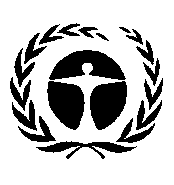 United Nations 
Environment 
ProgrammeDistr.: General 
29 August 2019English onlyAFGHANISTANMr. Nasir Ahmad FazliProvisional Director Herat ProvinceNational Environment Protection AgencyDistrict 4th 1001 KabulAfghanistanTel.: +93700432993Email: Nepa_herat2012@yahoo.com Mr. Edress HakimiLicense ManagerSustainable Development and ESIANational Environment Protection AgencyDistrict 4th/ Street 2nd Kabul Afghanistan1001 KabulAfghanistanTel.: +93796515131Email: edress.ariaye@gmail.com Antigua and BarbudaMr. Linroy ChristianDirectorDepartment of Analytical ServicesMinistry of Agriculture, Fisheries and Barbuda AffairsFriars HillSt. John'sAntigua and BarbudaTel.: +2687648338Email: linroy.christian@ab.gov.ag Mr. Gregory BaileyProject Coordinator and Representative on the Pesticides and Toxic Chemicals Control BoardProject Planning Unit, Head QuartersMinistry of Agriculture Fisheries and Barbuda AffairsQueen Elizabeth HighwayW.I. St. JohnsAntigua and BarbudaTel.: +2684621213Email: agroject@yahoo.com ArgentinaMs. Alejandra AcostaDirectoraDirección de Sustancias y Productos QuímicosMinisterio de Ambiente y Desarrollo SustentableSan Martin 4511004 Buenos AiresArgentinaTel.: +54 114348 7301Email: alejandra.acosta.gob@gmail.com Mr. Leandro AbbenanteSecretarioEOIRSPermanent Mission of Argentina to the United Nations10 Route de l'Aeroport1215 GenevaSwitzerlandTel.: +229298600Email: nnt@mrecic.gov.ar Ms. Ana CoralloMIA CoordinatorDirectorate of Substances and Chemical ProductsMinistry of Environment and Sustainable DevelopmentSan Martin Street 4511004AAJA Buenos AiresArgentinaTel.: +5491140667308Fax: +5443488334Email: acorallo@ambiente.gob.ar Ms. María Florencia GrimaltSecretario de EmbajadaDirección de Asuntos AmbientalesMinisterio de Relaciones Exteriores y CultoEsmeralda 1212C1007ABR Buenos AiresArgentinaTel.: +54114819-7404Fax: +541148197413Email: ogx@mrecic.gov.ar ArmeniaMs. Anahit AleksandryanHead Hazardous Substances and Wastes Policy DivisionMinistry of Nature ProtectionGovernmental Building 3, Republic Square10 YerevanArmeniaTel.: +374 11818519Email: anahit.aleksandryan@mnp.am AustriaMr. Thomas JaklDeputy Director GeneralDepartment for Waste Management, Chemicals Policy and Environmental TechnologyFederal Ministry for Sustainability and TourismStubenbastei 51010 ViennaAustriaTel.: +43171100612330Email: thomas.jakl@bmnt.gv.at Ms. Elisabeth HosnerSenior AdvisorEnvironment - Division of International Environmental AffairsMinistry of Sustainability and TourismStubenbastei 51010 ViennaAustriaTel.: +43 171100 611622Email: elisabeth.hosner@bmnt.gv.at Mr. Harald KasamasAdvisorChemical PolicyAustrian Ministry for Sustainability and TourismStubenbastei 51010 ViennaAustriaTel.: +43 1 71100 613449Email: harald.kasamas@bmnt.gv.at Ms. Karin MarekExpertEnvironmental International AffairsFederal Ministry for Sustainability and TourismStubenbastei 51010 ViennaAustriaTel.: +43171100611624Email: karin.marek@bmnt.gv.at Mr. Martin PixnerSupportChemicals Policy and BiocidesFederal Ministry for Sustainability and TourismStubenbastei 51010 ViennaAustriaTel.: 43171100612328Email: martin.pixner@bmnt.gv.at Ms. Helga SchrottSenior Legal AdvisorChemicals Policy and BiocidesFederal Ministry for Sustainability and TourismStubenbastei 5A-1010 ViennaAustriaTel.: +43 1 71100 61 2327Email: helga.schrott@bmnt.gv.at Ms. Maria UhlExpertChemicals and BiocidesEnvironment Agency AustriaSpitteauer Lände 51090 ViennaAustriaTel.: +431 31304 3605Fax: +431 31304 3700Email: maria.uhl@umweltbundesamt.at Ms. Barbara Vecsei-BauerPress OfficerChemicals Policy and BiocidesFederal Ministry for Sustainability and TourismStubenbastei 51010 ViennaAustriaTel.: +43171100611620Email: barbara.vecsei-bauer@bmnt.gv.at BelgiumMr. Marc HeirmanCounselorForeign AffairsPermanent Mission of Belgium to the United Nations58 rue de Moillebeau1209 GenevaSwitzerlandTel.: +41 22 730 40 00Email: Marc.heirman@diplobel.fed.be Mr. Adly ManseriJuristRisk Management Unit - ChemicalsFPS Health, Food Chain Safety & EnvironmentPlace Victor Horta, 40/101060 BrusselsBelgiumTel.: +32 2 524 95 68Email: adly.manseri@environnement.belgique.be Ms. Donatienne MonfortAttachéMaîtrise des risques substances chimiquesSPF Santé Publique et EnvironnementSquare Victor Horta 60 Bte 101060 BruxellesBelgiqueTel.: +32 473653753Email: donatiennemonfort@environment.belgium.be Ms. Yenthe PeetersInternHealth DepartmentPermanent Mission of Belgium to the United NationsGenevaSwitzerlandEmail: yenthe.peeters@diplobel.fed.be BeninMs. Gbènakpon Macandjou Sandra GonouPoint Focal du Bénin pour la Convention de MinamataDirection Générale de l'Environnement et du ClimatMinistère du Cadre de Vie et du Développement Durable424 Rue 637CotonouBeninTel.: +22997372864Email: sandragonou@gmail.com Mr. Jean-Pierre AyenaAssistant à la Cooperation MultilatéraleMission Permanent du Benin auprès des Nations UniesGenèveSuisseEmail: adodebignon88@gmail.com Ms. Ilako Adjokè Maurille Tchècle EledbedeCoordonnatrice du projet de renforcement des capacités pour la gestion des produits chimiques et leurs déchets en lien avec les accords internationaux sur l'environnementDirection Générale de l'Environnement et du ClimatMinistère du Cadre de Vie et du Développement Durable424 Rue 637CotonouBeninTel.: +22995490488Email: melegbede@yahoo.fr Mr. Simon Pierre FandyFirst SecretaryPermanent Mission of Benin to the United NationsGenevaSwitzerlandEmail: simditch@yahoo.fr Mr. Ahove Chite FlavienCounsellorPermanent Mission of Benin to the United NationsGenevaSwitzerlandEmail: chiteahove@gmail.com BoliviaMs. Eudez Alexandra Lora VelascoDirectora General de Medio AmbienteMinisterio de Medio Ambiente y Agua8 de Obrajes1325 La PazBoliviaTel.: +2146383Fax: +2141124Email: aloravelasco@gmail.com Mr. Ruddy FloresDeputy Permanent RepresentativePermanent Mission of Bolivia to the United Nations15 Avenue de SecheronGenevaSwitzerlandEmail: rflores.tcp@gmail.com Ms. Miroslava Vierka Castellon GeierProfesional Analista del PronacopsVicemisterio de Medio Ambiente, Biodiversidad, Cambios Climáticos y de Gestión Y Desarrollo ForestalMinisterio de Medio Ambiente y AguaAyacucho Esquina Potosi, Gran Casa del Pueblo Piso 18591 La PazBoliviaTel.: +591-22146382Fax: +591-22146382Email: miroslava_bo@hotmail.com Ms. Natalia PachecoCounselorPermanent Mission of Bolivia to the United NationsMinistry of Foreign Affairs15 Avenue de Sécheron1202 GenevaSwitzerlandTel.: +41 22 908 07 14Email: natalia.pacheco@mission-bolivia.chBotswanaMs. Oarabile SerumolaDirectorWaste Mnagement and Pollution ControlMinistry of Environment, Natural Resource Conservation and TourismMagochanyama RD  Plot 20576267 GaboroneBotswanaTel.: +267 73333589Fax: +267 3934486Email: oserumola@gov.bw Mr. Saidy MotladiileWaste Management and Pollution ControlMagochanyama road, Block 8 IndustrialGaboroneBotswanaTel.: +267 3934479Fax: +267 3934486Email: smotladiile@gov.bw Ms. Balimi KgosiChemistWaste Management and Pollution ControlMinistry of Environment, Natural Resources Conservation and TourismMagochanyama RoadP.O. Box 2250 GaboroneBotswanaTel.: +267 3716909; +26773148275Fax: +267 3909953Email: sechbalm@yahoo.com; bakgosi@gov.bw Ms. Bokani E. SesinyiFirst SecretaryPermanent Mission of Botswana to the United NationsRue de Lausanne 80GenevaSwitzerlandEmail: besesinyi@gov.bw BrazilMs. Maria Luisa EscorelAmbassadorDeputy Permanent RepresentativePermanent Mission of Brazil to the United NationsChemin Louis Dunant, 151202 GenevaSwitzerlandTel.: +41 22 332 50 23Email: nero.ferreira@itamaraty.gov.brMs. Camila Arruda BoechatEnvironmental AnalystEnvironmental Quality and Waste ManagementMinistry of EnvironmentSEPN 505 Norte, Bloco B, Edifício Marie Prendi Cruz70730-542 BrasiliaBrazilTel.: +55 61 20282614Email: camila.boechat@mma.gov.brMr. Diego Henrique Costa PereiraEnvironmental AnalystEnvironmental Quality and Waste ManagementMinistry of EnvironmentSEPN 505 Norte, Bloco B, Edifício Marie Prendi Cruz70730-542 BrasiliaBrazilTel.: +55 61 20282230Email: diego.pereira@mma.gov.br Ms. Patricia DiasTechnologistChemical Agents Department - Hygiene at Work CoordinationFundacentroRua Capote Valente 71005409-002 São PauloBrazilTel.: +55 11 3066 6275 Email: patricia.dias@fundacentro.gov.brMr. Carlos Eduardo Ferreira DominguesOccupational Safety and Health InspectorOccupational Safety and Health DepartmentMinistry of Labour63 Lucas Evangelista Ave27215070 Volta RedondaBrazilTel.: +55 24 3347 4913Email: cefdomingues@globo.com Mr. Nero FerreiraDiplomatPermanent Mission of Brazil to the United NationsChemin Louis Dunant, 15 1202 GenevaSwitzerlandTel.: +41 223325023Email: nero.ferreira@itamaraty.gov.br Ms. Marcelo De Oliveira LimaResearcherEnvironmental SectionEvandro Chagas InstituteRodovia BR-316, KM 7, S/N67000030 AnanindeuaBrazilTel.: +5591982470800Email: marcelolima@iec.gov.br Ms. Iracina De JesusResearcher in Public HealthEnvironmental SectionEvandro Chagas InstituteRodovia BR 316 Km 7 Levilândia67030-000 AnanindeuaBrazilTel.: +55 91 32142093 Email: iramaura@gmail.com Ms. Daniela Matos e Campos do AmaralDeputy CoordinatorCoordination for International CooperationOffice for International AffairsBrazilian Health Regulatory Agency Setor de Indústria e Abastecimento - Trecho 571205050 BrasiliaBrazilTel.: +5561999869717Email: daniela.amaral@anvisa.gov.br Ms. Luisa MartinsSpecialized ConsultantDepartment of Environmental and Occupational Health SurveillanceMinistry of HealthSRTV 702, W5 North way, Building PO 70070723-040 BrasiliaBrazilTel.: +61 3315-3976Email: luisa.gregorio@saude.gov.br Ms. Ellen Roseane PozzebomAdministrative AnalystBrazilian Institute of Environment and Renewable Natural ResourcesTrecho 2 - Edifício Sede - L4 Norte70818-900 BrasiliaBrazilTel.: +6133161250Email: ellen.pozzebom@ibama.gov.br Ms. Ana Cristina Soares LinharesEnvironmental AnalystEnvironmental QualityBrazilian Institute of Environment and Renewable Natural ResourcesSCEN Ibama - Ed. Sede - Bloco C - 1º Andar70818-900 BrasiliaBrazilTel.: +55 61 33161352Fax: +55 61 33161352Email: ana.linhares@ibama.gov.br Mr. Nicola SperanzaDiplomatDivision for Sustainable Development PoliciesMinistry of Foreign AffairsEsplanada dos Ministérios, Bloco H70170900 BrasiliaBrazilTel.: +556120309296Email: dips@itamaraty.gov.brMs. Lady Virginia Traldi MenesesMultilateral Agreement DivisionRegional  Centre Stockholm Convention Companhia de Tecnologia de Saneamento Ambiental de Brasil Av, Prof. Frederico Hermann Jr. 3455459900 Sao PauloBrazilTel.: +551131334300Email: lmeneses@sp.gov.br Mr. Vinicius TrindadeDiplomatDivision for Sustainable Development PoliciesMinistry of Foreign AffairsSQS 104 bloco I apto 40270343-090 BrasiliaBrazilTel.: +556120309296Email: vinicius.trindade@itamaraty.gov.br BulgariaMs. Deyana KostadinovaAmbassador, Permanent RepresentativePermanent Mission of the Republic of Bulgaria to the United Nations16 Chemin des Crets-de Pregny1292 Chambesy, GenevaSwitzerlandTel.: +41227980300Fax: +41227980302Email: info@mission-bulgarie.ch Ms. Hristina FilipovaState ExpertAir Protection and Pollution PreventionMinistry and Environment and Water22, M.Louise Blvd.1000 SofiaBulgariaTel.: +35929406024Email: hfilipova@moew.government.bg Mr. Rayko RaytchevAmbassadorPermanent Mission of the Republic of Bulgaria to the United Nations16 Chemin des Crets-de Pregny1292 Chambesy, GenevaSwitzerlandTel.: +41227980300Fax: +41227980302Email: info@mission-bulgarie.ch Ms. Elena TchobanovaState ExpertIntegrated Permits and Hazardous Substances Department Air Protection and Pollution Prevention DirectorateMinistry of Environment and Water22, M.Louise Blvd.1000 SofiaBulgariaTel.: +359/2/940 6013Fax: +359/2/980 3317Email: etchobanova@moew.government.bg Burkina FasoMs. Désiré OuedraogoDirecteur Général de la Préservation de l'EnvironnementMinistère de l'EnvironnementBoulevard de l'insurrection des 30 et 31 octobre7044 OuagadougouBurkina FasoTel.: +226 70 24 10 35Email: desireouedraogo@yahoo.fr CanadaMs. Gwen GoodierDirector GeneneralIndustrial Sectors, Chemicals & WasteEnvironment and Climate Change Canada351 St-Joseph Blvd.K1A 0H3 GatineauCanadaTel.: +1 819 938 4506Email: gwen.goodier@canada.ca Ms. Anik BeaudoinLegal CounselDepartment of Justice284 WellingtonK1A 0H8 OttawaCanadaTel.: +16139524142Email: anik.beaudoin@justice.gc.ca Ms. Rana BurleyLegal AdvisorGlobal Affairs Canada125 Sussex DriveK1A 0G2 OttawaCanadaTel.: +1 343 203 2535Email: rana.burley@international.gc.ca Ms. Alison DicksonManager, Metals and MetalloidsEnvironment and Climate Change Canada351 St-Joseph BlvdK1A 0H3 Gatineau, QuebecCanadaTel.: +819 938 4304Email: alison.dickson@canada.ca Ms. Alexandra SteffenPhysical Scientist - Atmospheric Mercury SpecialistEnvironment and Climate Change Canada4905 Dufferin StreetM3H 5T4 TorontoCanadaTel.: +1 416 739 4116Email: Alexandra.Steffen@canada.ca Ms. Corinne StoccoSection Head, Legacy SubstancesEnvironment and Climate Change Canada351 St-Joseph Blvd.K1A 0H3 GatineauCanadaTel.: +1 819 938 4299Email: corinne.stocco@canada.ca ChadMr. Abdallah Younous AdoumPoint focal de la Convention de Minamata sur le Mercure du TchadMinistère de l'Environnement de l'Eau et de la PêcheDirection des Evaluations Environnementales de la Lutte contre la Pollution et NuisancesQuartier Beguinage 2375447 N'DjamenaChadTel.: +23563648300Fax: +23599431981Email: abou_idjab08@live.fr ChinaMr. Yingmin ZhaoVice MinisterMinistry of Ecology and EnvironmentNo. 115, Xizhimennei Nanxiaojie, Xicheng District100035 BeijingChinaTel.: +86 10 66556519Fax: +86 10 66556514Email: dio.dic@mee.gov.cn Mr. Tianjin ChengDirectorForeign Economic Cooperation OfficeeMinistry of Ecology and Environment5 Houyingfang Hutong, Xicheng District100035 BeijingChinaTel.: +86 10 82268850Fax: +86 10 82200533Email: cheng.tianjin@mepfeco.org.cn Mr. Xin LiuDirector Department of Mining Rights ManagementMinistry of Natural ResourcesNo. 64, Yannei Street, Xicheng District100812 BeijingChinaTel.: +86 10 66558257Fax: +86 10 66558259Email: xliu@mail.mlr.gov.cn Mr. Bowen FuProgram OfficerForeign Economic Cooperation OfficeMinistry of Ecology and Environment5 Houyingfang Hutong, Xicheng District100035 BeijingChinaTel.: +86 10 82268579Fax: +86 10 82200533Email: fu.bowen@mepfeco.org.cn Ms. Yang GaoThird SecretaryDepartment of Foreign TradeMinistry of CommerceNo.2 Dong Chang'an Avenue100731 BeijingChinaTel.: +86 10 65198781Fax: +86 10 65198794Email: gaoyang@mofcom.gov.cn Mr. Chung Tak Davie KanPrincipal Environmental Protection OfficerEnvironmental Protection Department33/F, Revenue Tower, 5 Gloucester Road Wan ChaiHong KongChinaMs. Yun KangProgram OfficerDepartment of International CooperationMinistry of Ecology and EnvironmentNo. 115, Xizhimennei Nanxiaojie, Xicheng District100035 BeijingChinaTel.: +86 10 66556595Fax: +86 10 66556545Email: kang.yun@mee.gov.cn Mr. Fengqiao MeiAssociate ProfessorCollege of Environmental Sciences and EngineeringPeking UniversityNo. 5, Yiheyuan Road, Haidian District100871 BeijingChinaTel.: +86 10 62757832Fax: +86 10 62751480Email: meifq@pku.edu.cn Mr. Jianhong MengSenior AdvisorDepartment of Treaty and LawMinistry of Foreign AffairsNo.2, Chao Yang Men Nan Da Jie100701 BeijingChinaTel.: +86 10 65963251Fax: +86 10 65963257Email: meng_jianhong@mfa.gov.cn Mr. Qiwen QioDirector GeneralDepartment of Solid Waste and ChemicalsMinistry of Ecology and EnvironmentNo. 115, Xizhimennei Nanxiaojie, Xicheng District100035 BeijingChinaTel.: +86 10 66556518Fax: +86 10 66556513Email: dio.dic@mee.gov.cn Ms. Dingding ShaoProject ManagerForeign Economic Cooperation OfficeMinistry of Ecology and Environment5 Houyingfang Hutong, Xicheng District100035 BeijingChinaTel.: +86 10 82268580Fax: +86 10 82200533Email: shao.dingding@mepfeco.org.cn Ms. Xiaozhi SongDeputy Director GeneralDepartment of International CooperationMinistry of Ecology and EnvironmentNo. 115, Xizhimennei Nanxiaojie, Xicheng District100035 BeijingChinaTel.: +86 10 66556518Fax: +86 10 66556513Email: dio.dic@mee.gov.cn Ms. Waihong TamSenior Technician of Environmental Planning and AssessmentEnvironmental Protection BureauNo.32-36 Majiaoshi Fortress Road999078 MacaoChinaTel.: +853 8291 5162Fax: +853 2872 5129Email: alysontam@dspa.gov.mo Mr. Quanyin TanAssistant ProfessorSchool of EnvironmentTsinghua University, Haidian District100084 BeijingChinaTel.: +86 10 62797934Fax: +86 10 62772048Email: qy_tan@mail.tsinghua.edu.cn Mr. Daniel TangSenior Environmental Protection OfficerEnvironmental Protection Department33/F, Revenue Tower, 5 Gloucester Road Wan ChaiHong KongChinaEmail: danieltang@epd.gov.hk Ms. Yajing TianDeputy Director Department of Solid Waste and Chemicals115 Xizhimennei nanxiaojie100035 BeijingChinaTel.: +86 1 3011895790Email: tian.yajing@mepfeco.org.cn Mr. Heung Wing TsangEnvironmental Protection OfficerEnvironmental Protection Department33/F, Revenue Tower, 5 Gloucester Road Wan ChaiHong KongChinaEmail: hwtsang@epd.gov.hk Ms. Manhung VongDeputy DirectorEnvironmental Protection BureauNo.32-36 Majiaoshi Fortress Road999078 MacaoChinaTel.: +853 8291 5103Fax: +853 2872 5129Email: mhvong@dspa.gov.mo Mr. Deqing WangProgram OfficerDepartment of Resource Conserving and Environment ProtectionNational Development and Reform Commission38.S.Yuetan Street100824 BeijingChinaTel.: +86 10 68505027Fax: +86 10 68505594Email: 563730862@qq.com Ms. Qingru WuAssistant ProfessorSchool of Environment, Tsinghua University, Haidian District100084 BeijingChinaTel.: +86-15811108501Fax: +86 10 62794833Email: qrwu@tsinghua.edu.cn Mr. Yingxian XiaDirectorDepartment of International CooperationMinistry of Ecology and EnvironmentNo. 115, Xizhimennei Nanxiaojie, Xicheng District100035 BeijingChinaTel.: +86 10 66556518Fax: +86 10 66556513Email: xia.yingxian@mee.gov.cn Ms. Shujian YangNational Health Commission of the People's Republic of ChinaBureau of Disease Control and PreventionNo.1 Xizhimenwai Nanlu, Xicheng District100044 BeijingChinaTel.: +15210800232Fax: +86 10 68791767Email: 274679535@qq.com Ms. Jing YeAssociate ProfessorSolid Waste Management DivisionSolid Waste and Chemicals Management CenterNo. 1, Yuhui South Road, Chaoyang District100029 BeijingChinaTel.: +86 10 4665461Fax: +86 10 84652977-318Email: yejing@mepscc.cn Mr. Bo ZhangProgram OfficerDepartment of General AffairsMinistry of Ecology and EnvironmentNo. 115, Xizhimennei Nanxiaojie, Xicheng District100035 BeijingChinaTel.: +86 10 66556518Fax: +86 10 66556513Email: dio.dic@mee.gov.cn Mr. Wei ZhangPermanent Mission of China to the United NationsChemin de Surville 11GenevaSwitzerlandEmail: victorzhang1980@hotmail.com Ms. Ziying ZhaoDeputy DirectorForeign Economic Cooperation OfficeeMinistry of Ecology and Environment5 Houyingfang Hutong, Xicheng District100824 BeijingChinaTel.: +86 10 82268971Fax: +86 10 82200533Email: zhao.ziying@mepfeco.org.cn Mr. Minghui ZhengProfessorResearch Center for Eco-Environmental SciencesChinese Academy of SciencesNo. 18, Shuangqing Road, Haidian District100085 BeijingChinaTel.: +86 10 62849172Fax: +86 10 62849339Email: zhengmh@rcees.ac.cn Ms. Xuemei ZhuAssociate ProfessorInstitute of Soil and Solid WasteChinese Research Academy of Environmental SciencesNo. 8, Dayangfang, Anwaibeiyuan, Chaoyang District100012 BeijingChinaTel.: +86 10 84915182Fax: +86 10 84915187Email: zhuxm@craes.org.cn Costa RicaMs. María del Mar Solano TrejosEncargada de la gestión de sustancias químicasDirección de Gestión de Calidad AmbientalMinisterio de Ambiente y EnergíaCalle 910101 San JoséCosta RicaTel.: +506 22571839Email: msolano@minae.go.cr Ms. Maricela Munoz ZumbadoMinister CounsellorPermanent Mission of Costa Rica to the United Nations23 Avenue de FranceGenevaSwitzerlandEmail: mmunoz@rree.go.cr Mr. Luis David Fernandez CamposInternPermanent Mission of Costa Rica to the United Nations23 Avenue de FranceGenevaSwitzerlandCroatiaMs. Dubravka Marija KrekovicHead of DepartmentDirectorate for Sanitary InspectionMinistry of HealthKsaver 20010000 ZagrebCroatiaTel.: +38514596156Fax: +38514698484Email: dubravkamarija.krekovic@miz.hr Ms. Romana GrizeljSenior State Sanitary InspectorDirectorate for Sanitary InspectionMinistry of HealthKsaver 20010000 ZagrebCroatiaTel.: +38514607580Email: romana.grizelj@miz.hr Ms. Virna MilinovSenior Expert/AdviserDirectorate for Environmental Impact Assessment and Sustainable Waste ManagementMinistry of Environment and EnergyRadnička Cesta 8010000 ZagrebCroatiaTel.: +385 1 37 17 206Fax: +385 1 37 17 135Email: virna.milinov@mzoe.hr CubaMr. Enrique Moret HernándezDirectorInternational Affairs DepartmentMinistry of Science, Technology and EnvironmentCalle 18 A, No 4118, Entre 45 y 47, Playa11300 HavanaCubaTel.: +5352858992Email: emoret@citma.gob.cu Czech RepublicMr. Karel BlahaDirectorDepartment of Environmental Risks and Ecologicala DamageMinistry of EnvironmentVrsovicka 65100 10 Prague 10Czech RepublicTel.: +420 267122532Email: karel.blaha@mzp.cz Mr. Pavel FošumHeadOccupational Hygiene and Occupational MedicineMinistry of Health of the Czech RepublicPalackeho Namesti12000 PrahaCzech RepublicTel.: +420224972963Email: pavel.fosum@mzcr.cz Ms. Petr MartinekFirst SecretaryPermanent Mission of the Czech Republic to the United Nations17, Chemin Louis-Dunant1211 GenevaSwitzerlandTel.: +41 22 910 38 14Email: petr_martinek@mzv.cz Ms. Alexandra NovotnaSenior OfficerIndustrial Ecology DepartmentMinistry of Industry and TradeNa Františku 32110 15 PragueCzech RepublicTel.: +420 224 853 141Email: novotna@mpo.cz Ms. Kateřina ŠebkováDirectorNational Centre for Toxic Compounds and Stockholm Convention Regional CentreResearch Centre for Toxic Compounds in the Environment, Masaryk UniversityKamenice 753/562500 BrnoCzech RepublicTel.: +420549493063Fax: +420549492840Email: sebkova@recetox.muni.cz Mr. Premysl StepanekHead of Multilateral Agreements UnitDepartment of International RelationsMinistry of the EnvironmentVršovická 65100 10 PrahaCzech RepublicTel.: +420267122309Email: premysl.stepanek@mzp.cz Ms. Michaela VytopilováExpertDepartment of Environmental Risks and Ecological DamageMinistry of the EnvironmentVršovická 1442/65100 10 PragueCzech RepublicTel.: + 420 267 122 232Email: michaela.vytopilova@mzp.cz DenmarkMr. Niels Helweg-LarsenSenior Legal AdvisorMinistry of Environment and FoodSlotsholmsgade 121216 CopenhagenDenmarkTel.: +45 2235 0683Email: nihla@mfvm.dk Ms. Lone SchouSenior AdvisorMinistry of Environment and FoodSlotsholmsgade 121216 CopenhagenDenmarkTel.: +45 2968 4138Email: Los@mfvm.dk DjiboutiMr. Mohamed Elmi ObsiehCoordinateur National du Projet "Evaluation Initiale de la Convention de Minamata sur le Mercure"Ministère de l'Habitat, de l'Urbanisme et de l'EnvironnementDirection de l'Environnement et du DéveloppementZone Industrielle Sud253 DjiboutiDjiboutiTel.: +25377832596Email: med.environnement_dj@yahoo.fr Dominican RepublicMs. Elsa FerrerasEncargadaDepartamento de Sustancias QhimicasMinisterio de Medio Ambiente y Recursos NaturalesCalletano Germosen, Esq. Ave. Luperon11107 Santo DomingoDominican RepublicTel.: +1 809 567 4300Email: elsa.ferreras@ambiente.gob.do EcuadorMr. Alejandro DavalosCharge d'AffairsPermanent Mission of Ecuador to the United Nations15 Chemin Louis-DunantGenevaSwitzerlandMs. Berenice Alexandra Quiroz YánezResponsable Técnica del Convenio de MinamataDirección Nacional de Control AmbientalMinisterio del AmbienteMadrid y Andalucía170525 QuitoEcuadorTel.: +23987600Email: berenice.quiroz@ambiente.gob.ec Mr. Walter SchuldyFirst SecretaryMinistry of Foreign AffairsPermanent Mission of Ecuador to the United Nations15 Chemin Louis-DunantGenevaSwitzerlandEl SalvadorMr. Italo Andrés Flamenco CordovaEspecialista en Materiales PeligrososGerencia de Desechos Sólidos y PeligrososMinisterio de Medio Ambiente y Recursos NaturalesKilómetro 5½ Carretera a Santa Tecla, Avenida y Colonia Las Mercedes,Edificios MARN (instalaciones ISTA)10101 San SalvadorEl SalvadorTel.: +503 21329212Fax: +503 32329212Email: icordova@marn.gob.sv EstoniaMs. Liina TarkusSenior OfficerEnvironmental Technology DepartmentMinistry of Environment of EstoniaNarva mnt 7a15172 TallinnEstoniaTel.: +3726260745Email: liina.tarkus@envir.eeEswatini (Kindom of)Ms. Bianca Hlob'sile DlaminiEnvironment InspectorDepartment of Environmental Assessment and ComplianceEswatini Environment AuthorityKarl Grant StreetH100 MbabaneEswatini (Kingdom of)Tel.: +268 2404 6960Fax: +268 2404 1719Email: bhdlamini@sea.org.szEuropean UnionMr. Christopher AllenDeputy Head of Unit - Unit ENV.C.4 Industrial Emissions and SafetyDirectorate General EnvironmentEuropean CommissionAvenue de Beaulieu 51160 BrusselsBelgiumTel.: +3222990261Email: christopher.allen@ec.europa.eu Ms. Catherine GanzlebenProject ManagerEuropean Environment AgencyKnogens Nytorv 61050 CopenhagenDenmarkTel.: +45 33 36 71 47Email: catherine.ganzleben@eea.europa.eu Ms. Jenny GreenPolicy OfficerDG Environment, C4 - Industrial EmissionsEuropean CommissionAvenue de Beaulieu 51160 AuderghemBelgiumTel.: +32 478 97 58 80Email: jenny-johanna.green@ec.europa.eu Mr. David GrimeaudLegal OfficerDG EnvironmentEuropean CommissionAvenue de Beaulieu 51160 BrusselsBelgiumTel.: +32 2 296 40 44Email: david.grimeaud@ec.europa.eu Mr. Ian MarnaneProject ManagerEuropean Environment AgencyKongens Nytorv1050 CopenhagenDenmarkTel.: +45 3336 7228Email: ian.marnane@eea.europa.eu Mr. Jorge Peydro AznarAdvisorEnvironment Directorate GeneralEuropean CommissionRue de la Loi 2001046 BrusselsBelgiumTel.: +3222967689 Email: peydrjo@outlook.com Mr. Jose RizoEuropean CommissionEuropean UnionAv. Beaulieu 9BrusselsBelgiumEmail: jose.rizo-martin@ec.europe.eu Mr. Kai StolzenburgPolitical AdministratorEnvironment UnitGeneral Secretariat of the Council of the European UnionRue de la Loi 1751048 BrusselsBelgiumTel.: +3222817693Email: kai.stolzenburg@consilium.europa.eu Mr. Roland TricotConseiller JuridiqueService Juridique (Equipe MIME)Rue de la Loi 201BrusselsBelgiumEmail: roland.tricot@ec.europa.eu Ms. Aneta WillemsHead of Unit Environment C.4 Industrial Emissions and SafetyDirectoral General EnvironmentEuropean CommissionAvenue de Beaulieu 51160 BrusselsBelgiumTel.: +3222951393Email: Aneta.Willems@ec.europa.eu FinlandMs. Ulla-Riitta SoveriMinisterial AdviserEnvironmental Protection DepartmentMinistry of the EnvironmentAleksanterinkatu 7FI-00023 HelsinkiFinlandTel.: +358400731203Email: ulla-riitta.soveri@ym.fi Ms. Karoliina AnttonenSenior Legal OfficerEnvironmentGovernment of FinlandKulosaaren Puistotie 50 A 16570 HelsinkiFinlandTel.: +358504362795Email: karoliina.anttonen@ym.fi Ms. Susan LondesboroughSenior SpecialistMinistry of EnvironmentAleksanterinkatu 723 HelsinkiFinlandTel.: +358503423968Email: susan.londesborough@gmail.com Ms. Sonja GustafssonAssistantMaterial EconomyMinistry of EnvironmnetAleksanterinkatu 723 HelsinkiFinlandTel.: +35829516001Email: sonja.gustafsson@ym.fi Ms. Laura NiskanenSenior SpecialistUnit for International and EU AffairsMinistry of the EnvironmentAleksanterinkatu 723 HelsinkiFinlandTel.: +358295250082Email: laura.niskanen@ym.fi Ms. Anna-Maija PajukallioSenior Environmental AdviserMaterial EconomyMinistry of the EnvironmentAleksanterinkatu 723 HelsinkiFinlandTel.: +358295250218Email: anna-maija.pajukallio@ym.fi FranceMs. Marie-Pierre MeganckHead of DelegationPermanent Mission of France to the United NationsRoute de Pregny 361292 ChambesySwitzerlandTel.: +41 22 758 91 09Email: marie-pierre.meganck@diplomatie.gouv.fr Ms. Claire GouvaryConseiller Politique "Pollutions, Substances Chimiques, Déchets Dangereux"Sous-Direction de l'Environnement et du ClimatMinistère de l'Europe et des Affaires Etrangères27 Rue de la Convention75015 ParisFranceTel.: +33613 72 26 46Email: claire.gouvary@diplomatie.gouv.fr Ms. Marie Claire LhenryResponsable internationalMinistère de la Transition écologique et solidaireDirection Générale de la Prévention des Risques Place Carpeaux92055 La DéfenseFranceTel.: +33760940523Email: marie-claire.lhenry@developpement-durable.gouv.fr GabonMr. Serge  Molly Allo'o  Allo'oMinamata Convention Focal PointNational Antipollution CentreMinistry of Environment3241 LibrevilleGabonTel.: +24107708528Email: sergemolly14@gmail.com Mr. Ferdinand MangongoCounsellorPermanent Mission of Gabon to the United NationsGenevaSwitzerland Email: fdmangongo@yahoo.fr Mr. Edgard Brice NgoungouProfesseur des Universités en Santé Publique, Membre Comité d'Experts Chargé d'Evaluer l'Efficacité de la Convention de MinamataSanté Publique, Médecine du Travail, Épidémiologie-Biostatistiques et Informatique MédicaleUniversité des Sciences de la SantéFaculté de Médecine et des Sciences de la Santé4009 LibrevilleGabonTel.: +241 07174633Email: ngoungou2001@yahoo.fr GambiaMr. Njagga TouraySenior Program Officer and Minamata Convention Desk OfficerResearch and DevelopmentNational Environment AgencyJimpex Road, Kanifing48 BanjulGambiaTel.: +220 9293030Email: men2ray@gmail.com GermanyMs. Jutta EmigPrincipal Matters of International ChemicalsFederal Ministry for the Environment, Nature Conservation and Nuclear SafetyRobert-Schuman-Platz 3P.O. Box 12 06 29 - 53048 BonnGermanyTel.: +49 3018 305-2710Fax: +49 30 18 10 305-2710Email: jutta.emig@bmu.bund.de Mr. Sven HagemannConsultantGesellschaft für anlagen und Reaktoricherheit MBH (GRS)Theodor-Heuss-Strasse 438122 BraunschweigGermanyEmail: sven.hagemann@grs.de Ms. Katja KrausSenior ScientistCross-Sectoral Aspects of Air Pollution ControlFederal Environment AgencyWörlitzer Platz 1P.O. Box 14 06 - 06813 DessauGermanyTel.: +49 340-2103-3471Fax: +49 340-2103-3471Email: katja.kraus@uba.de Ms. Steffi RichterPrincipal Matters of International ChemicalsFederal Ministry for the Environment, Nature Conservation and Nuclear SafetyRobert-Schuman-Platz 3P.O. Box 12 06 29 - 53048 BonnGermanyTel.: +49 3018 305-2746Fax: +49 30 18 10 305-2746Email: steffi.richter@bmu.bund.de Mr. Niklas SiefertTraineePermanent Mission of Germany to the United NationsChemin du Petit-Saconnex 28 C1209 GenevaSwitzerlandTel.: + 41 22 730 1231Email: wi-referendar2-io@genf.auswaertiges-amt.de Mr. Hans-Christian StolzenbergHead of SectionInternational Chemicals ManagementFederal Environment AgencyWörlitzer Platz 1 - 06844 Dessau-RoßlauGermanyTel.: +49 340 2103 3113Fax: +49 340 2103 3113Email: hans-ch.stolzenberg@uba.de Mr. Matthias WolfLegal AdvisorPrincipal Matters of International ChemicalsFederal Ministry for the Environment, Nature Conservation and Nuclear SafetyRobert-Schuman-Platz 3P.O. Box 12 06 29 - 53048 BonnGermanyTel.: +49 3018 305-2716Fax: +49 30 18 10 305-2716Email: matthias.wolf@bmu.bund.de Mr. Rafael ZubrzyckiScientific OfficerInternational Chemicals ManagementFederal Environment AgencyWörlitzer Platz 1 - 06844 Dessau-RoßlauGermanyTel.: +49 340 2103 2654Fax: +49 340 2104 2654Email: rafael.zubrzycki@uba.de GhanaMr. Japhet Ofosu-AppiahMinisterPermanent Mission of Ghana to the United NationsRue de Moilleabeau 56GenevaSwitzerlandEmail: ofosu-appiahj@ghanamission.ch Mr. Sam Adu-KumiDirectorChemicals Control and Management CentreEnvironmental Protection AgencyStarlets 1991 StreetP. O. Box MB 326 AccraGhanaTel.: +233 244 635213Fax: +233 302 662690Email: adukumisam@yahoo.com Ms. Levina Korama OwusuChief DirectorMinistry of Environment, Science, Technology and InnovationCentral Government Agency91 Starlets Street, MinistriesNone AccraGhanaTel.: +233 208 15 48 91Fax: +233 302 26 88 663Email: levinaowusu@yahoo.co.uk Mr. John Alexis PwamangActing Executive DirectorEnvironmental Protection Agency91 Starlets Road, Ministeries302 AccraGhanaTel.: +233 242 80 32 84Email: john.pwamang@epa.gov.gh Mr. Michael Sandow AliHead of MiningEnvironmental Protection Agency91 Starlet StreetAccraGhanaEmail: michael.alo@epa.gov.gh Ms. Justine Shirley Seyire DzadzraChief Programme OfficerEnvironmental Protection AgencyStarlets 91 Road233 AccraGhanaTel.: +233 246 62 45 12Email: zezenna@yahoo.com GuineaMr. Bangaly DioumessyPoint Focal National Convention de MinamataMinistère de l'Environnement, des Eaux et ForêtsDirection Nationale de l'Environnement761 ConakryGuineaTel.: +224 628 44 02 55Email: diomesi@yahoo.fr GuyanaMr. Raphael TrotmanMinisterMinistry of Natural Resources1 Rue Pre de la Bichette1202 GenevaSwitzerlandTel.: +41 22 730 17 90Email: pmog.gv@gmail.com Ms. Felicia Angelica Adams-KellmanSenior Environmental OfficerDepartment of Environment36 Crane Village West CoastDemeravaGuyanaEmail: fadams@epaguyana.org Ms. Bibi AllyMinister CounsellorPermanent Mission of Guyana to the United Nations1 Rue Pre de la Bichette1202 GenevaSwitzerlandTel.: +41 78 641 0870Email: pmog.gv@gmail.com Ms. Mariscia CharlesTechnical OfficerMinistry of National Resources96 Duke StreetGeorgetownGuyanaTel.: +5922312506Email: mcharles@nre.gov.gy Mr. Deep FordAmbassadorPermanent Mission of Guyana to the United Nations1 Rue Pre de la Bichette1202 GenevaSwitzerlandTel.: +41 22 730 1790Email: pmog.gv@gmail.com Mr. Nicholas FredericksChairmanNational Toshao's Council251-252 Thomas Quamina StsGeorgetownGuyanaTel.: +61743856600003Email: pmog.gv@gmail.com Mr. Carlos Alexander ToddManagerEnvironment DivissionGeology and Mines CommissionUpper BrickdamGeorgetownGuyanaTel.: +592252865Email: carlos_todd@ggmc.gov.gy HondurasMr. Carlos Alberto Thompson FloresDirectorCentro de Estudios y Control de ContaminantesSecretaria de Recursos Naturales y AmbienteEdificio CESCCO, Barrio Morazán, Frente a Bomberos11101 TegucigalpaHondurasTel.: +504 2239 0194Email: cescco.miambiente@yahoo.com Ms. Natalia Girón SierraPrimer SecretarioPermanent Mission of Honduras to the United Nations23, Avenue de France1202 GenevaSwitzerlandTel.: +41 22 710 07 60Email: natalia.giron@hondurasginebra.ch Mr. Giampaolo Rizzo AlvaradoEmbajadorPermanent Mission of Honduras to the United Nations23, Avenue de France1202 GenevaSwitzerlandTel.: +41 22 710 07 60Email: natalia.giron@hondurasginebra.chMr. Pablo Rodriguez RubioCoordinador de Proyecto Mercurio/Asesor técnicoFrancisco MorazánRes. Villas Del Real, Fco Morazan99999 TegucigalpaHondurasTel.: +98988421Email: pablorrr@gmail.com HungaryMs. Tünde HarsányiEnvironmental Technologies ExpertEnvironmental Technologies DepartmentMinistry of AgricultureKossuth Lajos Square1055 BudapestHungaryTel.: +3618967284Email: tunde.harsanyi@am.gov.hu Mr. Tamas KovacsScientific ResearcherDepartment for Chemical Safety and Competent AuthoritiesMinistry of Human CapacitiesAlbert Florian ut 2-61097 BudapestHungaryTel.: +3614761134Email: tamas.kovacs@emmi.gov.hu IcelandMs. Sigurbjörg SaemundsdottirHead of DivisionDepartment of Environment and Spatial PlanningMinistry for the Environment and Natural ResourcesSkuggasund 1101 ReykjavikIcelandTel.: +354 545 8696Fax: +354 562 4566Email: sigurbjorg.saemundsdottir@uar.is IndiaMr. Ritesh Kumar SinghJoint SecretaryMinistry of Environment, Forest and Climate ChangeIndira Paryavaran Bhawan, Jor Bagh Road110003 New DelhiIndiaTel.: +91 11 24695129Email: riteshkumar.singh@nic.in Mr. Basir AhmedFirst SecretaryPermanent Mission of India to the United Nations9 rue des ValaisGenevaSwitzerlandEmail: basir3@gmail.com Mr. Manoj Kumar GangeyaDirectorHazardous Substances Management DivisionMinistry of Environment, Forest and Climate ChangeIndira Paryavaran Bhawan, Jor Bagh Road110003 New DelhiIndiaTel.: +91 11 24695227Email: m.gangeya@gov.in Mr. Dinesh RuniwalScientist 'D'Ministry of Environment, Forest and Climate ChangeIndira Paryavaran Bhawan, Jor Bagh Road110003 New DelhiIndiaTel.: +91 11 24695245Email: d.runiwal@gov.in Mr. Vishwajeet SinghConsultantMinistry of Environment, Forest and Climate ChangeIndira Paryavaran Bhawan, Jor Bagh Road110003 New DelhiIndiaTel.: +91-9558797515Email: vishwajeetpu@gmail.com IndonesiaMs. Rosa Vivien RatnawatiDirector GeneralDirectorate General of Solid Waste, Hazardous Waste and Hazardous SubstanceMinistry of Environment and ForestryGd Manggala Wanabakti, Jalan Gatot Subroto No.210260 Central JakartaIndonesiaTel.: +62215704501 Email: rosavivien@gmail.com Mr. Imam B. PrasodjoSenior Advisor to the MinisterMinistry of Environment and ForestryGd Manggala Wanabakti, Jalan Gatot Subroto No.210260 Central JakartaIndonesiaTel.: +62215704501Email: ibprasodjo@gmail.com Mr. Wimpie AsparPrincipal SecretaryAgency for the Assessment and Application of Technology Jl. MH ThamrinJakartaIndonesiaEmail: wimpie.aspar@bppt.go.id Ms. Yenni BakhtiarDoctorCenter for Technical ServicesAgency for the Assessment and Application of Technology Jl. MH ThamrinJakartaIndonesiaEmail: ybakhtia@hotmail.com Ms. Mitta DjuwitaDirectorate General Solid Waste, Hazardous Waste and Hazardous Substances ManagementMinistry of Environment and ForestryJalan D.I. Panjaitan Kav. 24JakartaIndonesiaEmail: mrdjuwita@yahoo.com Mr. Andreano ErwinDeputy Permanent RepresentativePermanent Mission of Indonesia to the United NationsRue de Saint-Jean 161203 GenevaSwitzerlandTel.: +41223383350 Email: awidya.santikajaya@mission-indonesia.org Mr. Ahmad Bastian HalimDeputy Assistant of Extractive IndustriesEnergy Management, Natural Resources, and EnvironmentCoordinating Ministry for Economic AffairsLapangan Banteng Timur 2 - 410710 Central JakartaIndonesiaTel.: +62 21 3500901Fax: +62 21 3521967Email: bastianhalim61@gmail.com Ms. Lydia HardianiGovernment OfficialMinistry of Energy and Mineral ResourcesJakartaIndonesiaEmail: lydiahardiani15@gmail.com Mr. Guntur HaryantoAgency for the Assessment and Application of TechnologyJl. MH ThamrinJakartaIndonesiaEmail: guntur.haryanto@bppt.go.id Mr. Herman HermawanEngineerMinistry of Environment and ForestyJalan D.I. Panjaitan Kav. 24JakartaIndonesiaMs. Yun InsianiDirectorDirectorate for Hazardous Substance ManagementMinistry of Environment and ForestryJl. Gedung Manggala Wanabakti, Jalan Gatot Subroto No.210260 Central JakartaIndonesiaTel.: +62215704501Email: mrtjkt.pb3@gmail.com Ms. Mahanani KristinigsihDirectorte General of Solid Waste Hazardous Waste and Hazardous Substances ManagementMinistry of Environment and ForestryJalan D.I. Panjaitan Kav. 24JakartaIndonesiaEmail: hani.okw95@gmail.com Mr. Tulus LaksonoPollution ControlMinistry of Environment and ForestryJalan D.I. Panjaitan Kav. 24JakartaIndonesiaMs. Suci MahananiAssistant Deputy for Chemical ProductDirectorate Export of Industry and Mining ProductMinistry of TradeJi. M.I. Ridwan RaisJakartaIndonesiaEmail: suci.mahanani@kemendag.go.id Ms. Melda MardalinaDirectorate General Solid Waste, Hazardous Waste and Hazardous SubstancesMinistry of Environment and ForestryJalan D.I. Panjaitan Kav. 24JakartaIndonesiaEmail: wop0905@gmail.com Ms. Merry MariatyDirector of Industrial and Mining Product ExpertDirectorate General of Foreign TradeJl. M. I. Ridwan Rais No. 5JakartaIndonesiaEmail: merry.maryati@kemendag.go.id Mr. Rudi NugrohoDoctorAgency for the Assessment and Application of TechnologyJl. MH ThamrinJakartaIndonesiaEmail: rudi.nugroho@bppt.go.id Mr. Ihsan Wicaksono NugrohoDiplomatDevelopment, Economic and EnvironmentMinistry of Foreign AffairsJl Taman Pejambon No.610110 Central JakartaIndonesiaTel.: +62213848626Email: ihsan.nugroho@kemlu.go.id Ms. Sri Murwani NurfadilastutiDirectorate General of Waste and Hazardous Waste and Hazardous Substances ManagementMinistry of Environment and ForestryJalan D.I. Panjaitan Kav. 24JakartaIndonesia Mr. Dadan NurjamanDirectorCenter of Technology for Natural Resources DevelopmentAgency for the Assessment and Application of TechnologyJl. MH ThamrinJakartaIndonesia Mr. Yohannes Yudi PrabangkaraDirectorMining and Energy InfrastructureMinistry for Maritime AffairsJl. MH ThamrinJakartaIndonesiaEmail: yudiprabangkara@yahoo.com Mr. Nurwachid PutrayanaSection Head of Policy for Mineral Extractive IndustriesDepartment of Energy Management, Natural Resources and EnvironmentMinistry for Economic AffairsJakartaIndonesiaEmail: nurwachidputrayana@gmail.com Ms. Yunik Kuncaraning PurwandariDeputy Director Implementation of Hazardous Waste ConventionMinistry of Environment and ForestryGd Manggala Wanabakti, Jalan Gatot Subroto No.210260 JakartaIndonesiaTel.: +62215704501Email: yunikkuncar@gmail.com Ms. Sanggul Haramosan RajagukgukDirector General for Environmental Pollution and Degradation ControlMinistry of Environment and ForestryJalan D.I. Panjaitan Kav. 24JakartaIndonesiaEmail: sanggulhrgukguk@yahoo.com Mr. Hammam RizaDeputy ChairmanTrade and Private Sector AssistanceAgency for the Assessment and Application of Technology Jl. MH ThamrinJakartaIndonesiaEmail: hammam.riza@bppt.go.id Mr. Awidya SantikajayaFirst Secretary of Economic AffairsPermanent Mission of Indonesia to the United NationsRue de Saint-Jean 161203 GenevaSWitzerlandTel.: +41 22 338 33 50Email: awidya.santikajaya@mission-indonesia.org Ms.  SulistyowatiDirector of Reclamation of Abondoned LandMinistry of Environment and ForestryJalan D.I. Panjaitan Kav. 24JakartaIndonesiaEmail: listy_78@yahoo.com Mr. John TambunDeputy Director for Mineral and Coal InfrastructureMinistry for Maritime AffairsJl. MH ThamrinTanjerangIndonesia Mr. Lynda WardhaniFirst Secretary of Economic AffairsPermanent Mission of Indonesia to the United NationsRue de Saint-Jean 161203 GenevaSwitzerlandTel.: +41223383350Email: geneva@mission-indonesia.org Iran (Islamic Republic of)Mr. Esmaeil Baghaei-HamanehAmbassadorPermanent Mission of Iran to the United Nations28, Chemin du Petit-SaconnexGenevaSwitzerlandEmail: e.baghaei@mfa.ir Mr. Mohammed AbdulkerimPermanent Mission of Iran to the United Nations28, Chemin du Petit-SaconnexGenevaSwitzerlandEmail: hashimmami@yahoo.com Mr. Heidar Ali BaloujiSecretary of National Authority for Chemical ConventionsDepartment of Chemical and Bioligic ConventionsMinistry of Foreign AffairsUnited Nation Avenue1136914811 TehranIran (Islamic Republic of)Tel.: +982161154431Email: balouji@yahoo.com Mr. Adel JahankhahExpert of National Authority for Chemical ConventionsDepartment of Chemical and Bioligic ConventionsMinistry of Foreign AffairsUnited Nation Avenue1136914811 TehranIran (Islamic Republic of)Tel.: +982161154431Email: jahaankhah@yahoo.com Mr. Ahmad Joneidi JafariHead of Hospital  Environmental Health  and Waste Management OfficeEnvironmental and Occupational  Health  CenterMinistry of Health and Medical EducationP.O.BOX, 1467664961 TehranIran (Islamic Republic of)Tel.: +982161154431Email: jahaankhah@yahoo.com JamaicaMs. Bethune MorganManagerPollution Prevention BranchNational Environment and Planning Agency10 Caledonia AvenueKingston 5 St. AndrewJamaicaTel.: +876754-7540Fax: +876 754-7594Email: bethune.morgan@nepa.gov.jm Ms. Lishann SalmonFirst SecretaryPermanent Mission of Jamaica to the United Nations23 Avenue de France1202 GenevaSwitzerlandTel.: +768043155Email: premier@hotmail.com JapanMs. Akiko NishimaeDirectorOffice of Mercury Management Environmental Health DepartmentMinistry of the Environment1-2-2 Kasumigaseki, Chiyoda-Ku100-8975 TokyoJapanTel.: +81 3 5521 8260Fax: +81 3 3580 3596Email: akiko_nishimae@env.go.jp Mr. Takafumi AnanConsultantEnvironmental Policy Team, Suistainability Design DivisionEX Research Institute Ltd.17-22, Takada 2 Chome, Toshima-ku171-0033 TokyoJapanTel.: +81 3 5956 7503Fax: +81 3 5956 7523Email: anan@exri.co.jp Mr. Toshiyuki HokariDeputy DirectorGlobal Environment Division, International Cooperation BureauMinistry of Foreign Affairs2-2-1, Kasumigaseki, Chiyoda-ku100-8919 TokyoJapanTel.: +81 3 5501 8245Fax: +81 3 5501 8244Email: toshiyuki.hokari@mofa.go.jp Mr. Satoshi ItoOfficerOffice of Mercury Management Environmental Health DepartmentMinistry of the Environment1-2-2 Kasumigaseki,Chiyoda-Ku100-8975 TokyoJapanTel.: +81-3-5521-8260Fax: +81-3-3580-3596Email: satoshi_ito@env.go.jp Mr. Nobuo KawasakiSection ChiefSoil Environment Management DivisionMinistry of the Environment1-2-2 Kasumigaseki, Chiyoda-Ku100-8975 TokyoJapanTel.: +81-3-5521-8322Fax: +81-3-3501-2717Email: nobuo_kawasaki@env.go.jp Ms. Mai KobayashiConsultantEnvironmental Policy Team, Suistainability Design DivisionEX Research Institute Ltd.17-22, Takada 2 chome, Toshima-ku171-0033 TokyoJapanTel.: +81-3-5956-7503Fax: +81-3-5956-7523Email: mai.kobayashi@exri.co.jp Mr. Shingo KondoFirst SecretaryMinsitry of Foreign AffairsPermanent Mission of Japan to the United Nations3, Chemin des Fins, 1218 Grand-SaconnexCase Postale 337, 1211 Geneva 19SwitzerlandTel.: +41 22 717 31 11Fax: +41 22 788 38 11Email: shingo.kondo@mofa.go.jp Mr. Takumi KoyamaSection ChiefHazardous and Industrial Waste Management DivisionMinistry of the EnvironmentKasumigasele 122 Chiyoda-kuTokyoJapanEmail: takum_koyama@env.go.jp Mr. Junichi MatsumotoSection ChiefEnvironmental Health and Safety Division Environmental Health DepartmentMinistry of the Environment1-2-2 Kasumigaseki, Chiyoda-Ku100-8975 TokyoJapanTel.: +81-3-5521-8261Fax: +81-3-3580-3596Email: junichi2_matsumoto@env.go.jp Ms. Asami MiyazakiAssociate ProfessorFaculty of EconomicsKumamoto Gakuen University2-5-1, Oe, Chuo-ku862-8680 KumamotoJapanTel.: +81-96-364-5161Fax: +81-96-363-1289Email: a-miyazaki@kumagaku.ac.jp Mr. Kentaro MizuuchiDeputy DirectorGlobal Environment Division, International Cooperation BureauMinistry of Foreign Affairs2-2-1, Kasumigaseki, Chiyoda-ku100-8919 TokyoJapanTel.: +81 3 5501 8245Fax: +81 3-5501 8244Email: kentaro.mizuuchi@mofa.go.jp Mr. Takashi NishidaConsultantEnvironmental Policy Team, Suistainability Design DivisionEX Research Institute Ltd.17-22, Takada 2 Chome, Toshima-ku171-0033 TokyoJapanTel.: +81-3-5956-7503Fax: +81-3-5956-7523Email: takashi.nishida@exri.co.jp Ms. Kaoru OkaDeputy Division DirectorEnvironmental Policy Team, Suistainability Design DivisionEX Research Institute Ltd.17-22, Takada 2 Chome, Toshima-ku171-0033 TokyoJapanTel.: +81-3-5956-7503Fax: +81-3-5956-7523Email: oka@exri.co.jp Mr. Kazuo OzekiTechnical ExpertChemical Management Policy DivisionMinistry of Economy, Trade and Industry1-3-1, Kasumigaseki, Chiyoda-ku100-8901 TokyoJapanTel.: +81-3-3501-0080Fax: +81-3-3501-6604Email: ohzeki-kazuo@meti.go.jp Mr. Mitsugu SaitoDeputy DirectorOffice of Mercury Management Environmental Health DepartmentMinistry of the Environment1-2-2 Kasumigaseki, Chiyoda-Ku100-8975 TokyoJapanTel.: +81-3-5521-8260Fax: +81-3-3580-3596Email: mitsugu_saito@env.go.jp Mr. Osamu SakamotoSenior ConsultantEnvironmental Policy Team, Sustainability Design DivisionEX Research Institute Ltd.17-22, Takada 2 Chome, Toshima-ku171-0033 TokyoJapanTel.: +81-3-5956-7503Fax: +81-3-5956-7523Email: sakamoto@exri.co.jp JordanMr. Mohammed KhashashnehDirector of Chemicals and Waste ManagementMinistry of EnvironmentKing Faisal Bin Abdel Azez Street11041 AmmanJordanTel.: +962 77 629 629 4Fax: +962 6 55 21 943Email: mkhashashneh@moenv.gov.jo KiribatiMr. Farran Mack RedfernEnvironment OfficerEnvironment and ConservationMinistry of Environment, Lands, and Agriculture Development334 Bikenibeu, TarawaKiribatiTel.: +686 752 28000/28425Email: farranr@environment.gov.ki KuwaitMs. Lamya Al JorephaniHeadChemical Safety DepartmentEnvironment Public AuthorityP.O. Box 24395KuwaitEmail: l.aljraifani@epa.org.kw Mr. Mishari AbuqraisSenior SpecialistEnvironment DepartmentP.O. Box: 26565KuwaitEmail: abuqrais@kpc.com.kw Mr. Hassan AlshemmariDirector Stockholm Convention Regional Center for Capacity-Building and the Transfer of Technology for West Asia13109 AljahdKuwaitTel.: +965 99286200Email: Hshamari@kisr.edu.kw Mr. Majed WadeeSenior Pricipal Research TechnicianStockholm Convention Regional Center for Capacity-Building and the Transfer of Technology for West Asia13109 AljahizKuwaitTel.: +96599713494Email: mbahloul@kisr.edu.kw Lao People's Democratic RepublicMr. Malivarn SivannakoneDeputy DirectorDepartment of Pollution ControlMinistry of Natural Resources and EnvironmentNahaidyo Road, P. O. Box 7864VientianeLao People's Democratic RepublicEmail: sivannnakone@gmail.com Mr. Sivannakone MalivarnActing National Focal PointPollution Control DepartmentMinistry of Natural Resources and EnvironmentSidamdouan RD856 VientianeLao People's Democratic RepublicTel.: +856 20 22475499Fax: +856 21243700Email: sivannakone@gmail.comLatviaMs. Silvija KalninsDeputy DirectorDepartment of Environmental ProtectionMinistry of Environmental Protection and Regional DevelopmentPeldu Iela 25LV1494 RigaLatviaTel.: +37167026450Email: silvija.kalnins@varam.gov.lv Ms. Kristine KazerovskaSenior ExpertEnvironmental Protection DepartmentMinistry of Environmental Protection and Regional Development of the Republic of LatviaPeldu Iela 25LV-1494 RigaLatviaTel.: +371 67 026 516Email: kristine.kazerovska@varam.gov.lv LebanonMr. Ali SabraIndustrial EngineerChemical SafetyMinistry of EnvironmentAzzarieh Building Block A42050 BeirutLebanonTel.: +96171185675Email: ali.sabra@hotmail.fr LesothoMs. Moleboheng Juliett PetlaneEnvironment Officer - Pollution ControlDepartment of EnvironmentMinistry of Tourism, Environment and CultureKingsway Road100 MaseruLesothoTel.: +266 6343 2362Fax: +266 2231 1139Email: marleymjp@gmail.com LuxembourgMs. Claude FranckAdvisorMinistry of Environment4, Place de l'Europe1499 LuxembourgLuxembourgTel.: +352 24786814Email: claude.franck@mev.etat.lu Ms. Christiane Daleiden DistefanoDeputy Permanent RepresentativePermanent Mission of Luxembourg to the United Nations13 Chemin de la RochetteGenevaSwitzerlandEmail: christiane.daleiden@mae.etat.lu Mr. Jérôme FaéAttachéDepartment of the EnvironmentMinistry of Environment4, place de l'Europe1499 LuxembourgLuxembourgTel.: +35224786856Email: jerome.fae@mev.etat.lu MadagascarMs. Hanitriniaina Liliane RandrianomenjanaharyPoint Focal National de la Convention de MinamataDirection Général de l'ÉnvironnementMinistère de l'Énvironnement, de l'Ecologie et des FôrêtsFarafaty Ampandrianomby101 AntananarivoMadagascarTel.: +261 32 02 123 93 Email: randrialiliane@gmail.com Ms. Havanaby MahezanonyAttachée  d'AmbassadePermanent Mission of Madagascar to the United NationsAvenue Riant-Parc 32GenevaSwitzerlandEmail: ambassadsuisse@bluewin.ch Ms. Claudia RabotondrahautaFirst SecretaryPermanent Mission of Madagascar to the United NationsAvenue Riant-Parc 32GenevaSwitzerlandEmail: rahotondrahauta_nambiriraclaudia@yahoo.fr MaliMr. Drissa TraoreConseiller TechniqueMinistère de l'Environnement, de l'Assainissement et du Développement DurableCité Administrative Bâtiment n°7BP 1634 BamakoMaliTel.: +223 20 29 51 68/+223 66 92 66 76Fax: +223 20 29 51 70Email: ddrisml@gmail.com Mr. Oumar Diaouré CissePoint Focal SAICMMinistère de l’EnvironnementDirection Nationale de l’Assainissement et du Contrôle des Pollutions et des NuisancesHamdallaye ACI 2000, Rue 394, Porte 1201BamakoMaliEmail: oumar.cisse@graduateinstitute.ch Ms. Ma TraoreCounselorPermanent Mission of Mali to the United Nations20 Route de Pré-BoisGenevaSwitzerlandEmail: nakoma_20@yahoo.fr MauritaniaMr. Sidi AloueimineDirecteurPollutions et des Urgences EnvironnementalesMinistère de l'Environment et du Développement Durable21-185 N° 834170 NouakchottMauritaniaTel.: +222 22 23 05 56Fax: +222 4524 31 39Email: aloueimine01@yahoo.fr MauritiusMr. Rajiv BeedassyDivisional Environment OfficerDepartment of EnvironmentMinistry of Social Security, National Solidarity, and Environment and Sustainable Development8th Floor, Barracks Street230 Port LouisMauritiusTel.: +230 2120589Fax: +230 2137140Email: rbeedassy@govmu.org MexicoMr. Juan Raúl Heredia AcostaDeputy Permanent RepresentativePermanent Mission of Mexico to the United NationsChemin Louis Dunant 15GenevaSwitzerlandEmail: jrheredia@sre.gob.mx Ms. Erika Gabrila MartínezMinisterPermanent Mission of Mexico to the United NationsChemin Louis Dunant 15GenevaSwitzerlandEmail: emartinezl@sre.gob.mx Mr. Gustavo Martínez CiancaDirector General AdjuntoDirección General Para los Temas GeneralesSecretaría de Recursos Naturales y AmbienteAvenida Juárez, 206010 MexicoMexicoTel.: +52 (55) 36 86 56 37Email: gmcianca@hotmail.com MoldovaMs. Svetlana BolocanHeadDepartment of Policy for Waste and Chemicals ManagementMinistry of Agriculture, Regional Development and Environment9, C. TănaseMD2005 ChisinauMoldovaTel.: +373 22 204525Fax: +373 22 226858Email: svetlana.bolocan@madrm.gov.md Ms. Tatiana TuguiManagerEnvironmental Pollution Prevention Office156 A, Dosoftei Street2004 ChisinauMoldovaTel.: +37322222542Fax: +37322222542Email: tuguitatiana@ymail.com MonacoMs. Carole LanteriAmbassadeur, Représentant PermanentMission de Monaco auprès des Nations Unies56 Rue de Moillebeau1209 GenèveSuisseTel.: +22 919 04 60Email: mission.geneve@gouv.mc Mr. Johannes De Millo TerrazzaniConseillerMission de Monaco auprès des Nations Unies56 Rue de Moillebeau1209 GenèveSuisseTel.: +22 919 04 63Email: jodemillo@gouv.mc Mr. Maxime TrapaniSuppleantMission de Monaco auprès des Nations Unies56 Rue de Moillebeau1209 GenèveSuisseEmail: mtrapani@gov.ml MongoliaMs. Bulgan TumendemberelDirectorGreen Development Policy PlanningMinistry of Environment and Tourism97611 UlaanbaatarMongoliaTel.: +976-99138644 Email: bulgantumen@yahoo.com NamibiaMr. Fredrick Mupoti SikabongoDirectorEnvironmental AffairsMinistry of Environment and TourismDavid Kenneth Kaunda9000 WindhoekNamibiaTel.: +264812930537Email: freddy_sikabongo@yahoo.co.uk NicaraguaMs. Yelba de los Ángeles López GonzálezIngeniera QuímicaSecretaria EjecutivaComisión Nacional de Registro y Control de Sustancias TóxicasAvenida Bolivar a Chavez, Contiguo al Edificio de la Asamblea Nacional2106 ManaguaNicaraguaTel.: +50522282002 Email: yelba25@hotmail.com; ylopez@sepres.gob.ni Ms. Nohelia Carolina Vargas IdiaquezFirst SecretaryPermanent Mission of Nicaragua to the United NationsRue de Vermont 37-39GenevaSwitzerlandNigerMr. Sani MahazouDirecteur GénéralDévelopment Durable et Norme EnvrionmentaleMinistère de l'EnvironnementAvenue de France 231202 GenèveSuisseTel.: 41 22 979 24 50Fax: +22 979 24 51Email: mahazous@yahoo.com NigeriaMr. Leon Lawrence AlibohPermanent SecretaryFederal Ministry of EnvironmentMabushi23409 AbujaNigeriaTel.: +2348065659902Email: leonaliboh@yahoo.com Ms. Miranda Abbot AmachreeDirectorInspection and EnforcementNational Environmental Standards and Regulations Enforcement Agency4 Oro Ago Crescent, Off Mohammadu Buhari Way23409 AbujaNigeriaTel.: +2348033222205Email: miranda.amachree@nesrea.gov.ng Mr. Martins AyosonSenior EngineerInspection and EnforcementNational Environmental Standards and Regulations Enforcement Agency4 Oro Ago Crescent, Off Mohammadu Buhari Way, Garki Ii23409 AbujaNigeriaTel.: +2347030078123Email: martinsayoson@gmail.com Mr. Charles Kanu IkeahDirectorPollution Control and Environment HealthFederal Ministry of Environment14, Aguiyi Ironsi Street, Maitama23409 AbujaNigeriaTel.: +2348033147629Email: kcikeah@gmail.com Mr. Ode IkweDiplomatPermanent Mission of Nigeria to the United NationsPetit-Saconnex1209 GenevaSwitzerlandTel.: +41227301414Email: odehohelume@yahoo.com Mr. Adeoye Christopher JoelPersonal Assistant to the Permanent SecretaryOffice of the Permanent SecretaryFederal Ministry of Environment23409 AbujaNigeriaTel.: +2348080608710Email: krisgozy@yahoo.comMr. Audu A. KadiriAmbassadorPermanent Mission of Nigeria to the United NationsChemin du Petit-Saconnex 28AGenevaSwitzerlandEmail: a.a.kadiri@nigerian-mission.ch Ms. Stella Uchenna MojekwuProject Coordinator/Deputy DirectorPCB Management ProjectFederal Ministry of Environment1b, Mao Tse-Tung Street,Off Jimmy Carter Street, Asokoro23409 AbujaNigeriaTel.: +2348059649475Email: sumojekwu@yahoo.com Mr. Patrick Oclebe OjekaDirectorArtisanal and Small Scale MiningMinistry of Mines and Steel Development2, Luanda Crescent, Wuse Ii23409 AbujaNigeriaTel.: +2348037879727Email: ogeyioclebe@gmail.com Mr. Victor Nnemanwago OjogboDirectorPlanning and Policy AnalysisNational Environmental Standards and Regulations Enforcement Agency5 Oro Ago Crescent, Off Mohammadu Buhari WayGarki Ii23409 AbujaNigeriaTel.: +2348023435373Email: vojogbo@yahoo.com Ms. Oluwatoyin Aderonke OlabanjiAssistant Chief Scientific OfficerPollution Control and Environmental HealthFederal Ministry of Environment14, Aguiyi Ironsi Street, Maitama23409 AbujaNigeriaTel.: +2348135898384Email: oluwatoyinaolabanji@gmail.com Mr. Olubunmi OlusanyaDeputy directorPollution Control and Environmental HealthFederal Ministry of EnvironmentAguiyi Ironsi Street, Maitama23409 AbujaNigeriaTel.: +2348023040724Email: olusanyaeo@yahoo.co.uk NorwayMr. Sverre Thomas JahreHead of DelegationDepartment for Marine Management and Pollution ControlMinistry of Climate and EnvironmentKongens Gate 20NO-0030 OsloNorwayTel.: +47-47.35.35.26Email: stj@kld.dep.no Ms. Hege JordbakkeDelegateDepartment for Marine Management and Pollution ControlNorwegian Ministry of Climate and EnvironmentP.B. 8013 Dep30 OsloNorwayTel.: +4748004565Email: hej@kld.dep.no Ms. Eli MathisenSenior AdviserNorwegian Environment AgencyP.O. Box 5672 SluppenNO-7485 TrondheimNorwayTel.: +4791576048Fax: +4773580501Email: eli.mathisen@miljodir.no Mr. Eirik Hovland SteindalDelegate / ResearcherWater and SocietyNorwegian Institute for Water ResearchGaustadaleen 21349 OsloNorwayTel.: +4740237190Email: ehs@niva.no Mr. Christoffer VestliSenior AdviserChemicals and Waste DepartmentNorwegian Environment AgencyPostboks 5672 Torgarden5672 TrondheimNorwayTel.: +4792822405 Email: Christoffer.Back.Vestli@Miljodir.No PalauMs. Zena RengulbaiEnvironmental Outreach OfficerPalau Environmental Quality Protection Board8086 Bureau of Public Works Bldg96940 KororPalauTel.: +680 488 1639Email: eqpb@palaunet.com PanamaMr. Rolando Luís Pinzón FuentesCounselorPermanent Mission of Panama to the United NationsRue de Lausanne 72GenevaSwitzerlandEmail: rolando.pinzon@mira.gob.pa ParaguayMr. Jorge BrizuelaMinisterPermanent Mission of Paraguay to the United NationsChemin du Petit Saconnex 28A1209 GenevaSwitzerlandTel.: +41223324400Email: jbrizuela@misionparaguay.ch Ms. Gloria Beatriz LeónDirectoraCalidad AmbientalMinisterio de MedioambienteAvda. Madame Lynch595 AsunciónParaguayTel.: +59521615807Fax: +59521615806Email: gloriabeatrizleon@yahoo.esPeruMr. Claudio De la Puente RibeyroAmbassador - Permanent RepresentativePermanent Mission of Peru to the United NationsAv. Louis Casai 711216 GenevaSwitzerlandTel.: +41227917720Email: cgarcia@onuperu.org Ms. Camila Coralí Alva EstabridisDirectora de Control de la Contaminación y Sustancias QuímicasDirección de Control de la Contaminación y Sustancias QuímicasMinisterio del AmbienteAntonio Miroquesada (Ex- Juan de Aliaga), n°425 Magdalena del MarLima 27 PeruTel.: +511 6116000Email: calva@minam.gob.pe Mr. Carlos Garcia CastilloFirst SecretaryPermanent Mission of Peru to the United NationsAv. Louis Casai 711216 GenevaSwitzerlandTel.: +41 22 791 77 20Email: cgarcia@onuperu.org Ms. Vilma Morales QuillamaCoordinadora de Gestión de Suelos Contaminados y DegradadosDirección de Control de la Contaminación y Sustancias QuímicasMinisterio del AmbienteAntonio Miroquesada (Ex- Juan de Aliaga), n°425 Magdalena del MarLima 27PeruTel.: +511 6116000Email: vmorales@minam.gob.pe RomaniaMs. Elena DumitruMinister PlenipotentiaryPermanent Mission of Romania to the United Nations1202 GenevaSwitzlerlandTel.: +41 22 752 10 90Fax: +41 22 752 29 76Email: elena.dumitru@romaniaunog.org Ms. Silvana BuneaEuropean Affairs CounselorGeneral Directorate for Waste, Contaminated Soil and Hazardous SubstancesMinistry of EnvironmentLibertatii Blv., No. 127000 BucharestRomaniaTel.: +40214089582Email: silvana.bunea@mmediu.ro Mr. Octavian ColtoiSenior ExpertGeneral Directorate for Waste, Contaminated Soil and Hazardous SubstancesMinistry of EnvironmentLibertatii Blv., No. 127000 BucharestRomaniaTel.: +40214089591Email: octavian.coltoi@mmediu.ro Ms. Claudia-Sorina DumitruHead of UnitGeneral Directorate for Waste, Contaminated Soil and Hazardous SubstancesMinistry of EnvironmentLibertatii Blv., No. 127000 BucharestRomaniaTel.: +40214089582Email: claudia.dumitru@mmediu.ro Ms. Claudia-Georgiana DumitruEuropean Affairs CounselorGeneral Directorate for Waste, Contaminated Soil and Hazardous SubstancesMinistry of EnvironmentLibertatii Blv., No. 127000 BucharestRomaniaTel.: +40214089582Email: georgiana.dumitru@mmediu.ro Ms. Alina GarofilEuropean Affairs CounselorGeneral Directorate for Waste, Contaminated Soil and Hazardous SubstancesMinistry of EnvironmentLibertatii Blv., No. 127000 BucharestRomaniaTel.: +40214089582Email: alina.garofil@mmediu.ro Ms. Ioana Maria VasiliuEuropean Affairs CounselorGeneral Directorate for Waste, Contaminated Soil and Hazardous SubstancesMinistry of EnvironmentLibertatii Blv., No. 127000 BucharestRomaniaTel.: +40214089582Email: ioana.vasiliu@mmediu.roMs. Gabrela Denisia Vasiliu-IsacSenior ExpertGeneral Directorate for Waste, Contaminated Soil and Hazardous SubstancesMinistry of EnvironmentLibertatii Blv., no. 127000 BucharestRomaniaTel.: +40214089586Email: gabriela.isac@mmediu.ro RwandaMr. Jacques NsengiyumvaNational Focal Point of Minamata Convention on MercuryEnvironmental Regulation and Pollution ControlRwanda Environment Management AuthorityKg 7 Ave112 Rwkvgb KigaliRwandaTel.: +250786624431Email: jacks2127@yahoo.frSamoaMs. Fiasosoitamalii SiaosiPrincipal Chemical and Hazardous Waste Management OfficerDivision of Environment and ConservationMinistry of Natural Resources and EnvironmentSavalaloSamoaTel.: +685 22281Fax: +685 23176Email: fiasoso.siaosi@mnre.gov.wsSenegalMs. Aïta Sarr SeckChef de la Division de la Prévention et du Contrôle des Pollutions et Nuisances-Point Focal de la Convention de MinamataDirection de l'Environnement et des Etablissements ClassesMinistère de l'Environnement et du Developpement DurableParc Forestier de Hann-Route des Peres Maristes6557 DakarSénégalTel.: +221 77 511 47 59Email: aitasec@yahoo.fr Mr. Youssoupha NdiayeFirst SecretaryMinistry of Foreign AffairsPermanent Mission of Senegal to the United NationsAvenue François-Besson, 22, Meyrin1217 GenevaSwitzerlandTel.: +41 788 32 89 65Email: youssoumae@gmail.com SeychellesMr. Rodney PhiloDirector of Public Health ServicesPublic Health ServicesMinistry of HealthVictoriaSeychellesTel.: +248 2822005Fax: +248 610348Email: Rodney.Philo@health.gov.sc Ms. Michelle Elfa AzemiaQuality and Standards OfficerEnvironment DepartmentMinistry of Environment, Energy and Climate ChangeMaheSeychellesTel.: +2482722020Fax: +24804610648Email: m.azemia@env.gov.sc Sierra LeoneMr. Mohamed Abdulai KamaraSenior Environment Officer, Focal Point and ChairmanImplementation and Compliance Committee for the Minamata Convention on MercuryChemicals Control and ManagementEnvironment Protection Agency 21 Old Railway Line, Brookfields23222 FreetownSierra LeoneTel.: +23276661661 / +23299377127Email: kamaramohamedabdulai@gmail.com Mr. Foday JawardExecutive ChairmanEnvironment Protection Agency21 Old Railway Line, Brookfields23222 FreetownSierra LeoneTel.: +23276423645 Email: foday.jaward@epa.sl.gov SingaporeMr. Yong Seng QuekPollution Control DepartmentNational Environment Agency40 Scotts Road228231 SingaporeSingaporeTel.: +65-67086244Email: quek_yong_seng@nea.gov.sg Ms. Stefanie KohPollution Control DepartmentNational Environment Agency40 Scotts Road228231 SingaporeSingaporeTel.: +65-67086140Email: stefanie_koh@nea.gov.sg SlovakiaMs. Jana MičákováState AdviserDepartment of Environmental Risks and BiosafetyMinistry of EnvironmentNamestie Ludovita Stura 181235 BratislavaSlovakiaTel.: +421 2 59 56 2266Email: jana.micakova@enviro.gov.sk Mr. Jan JanigaSenior AdviserDepartment of Environmental Risks and BiosafetyMinstry of EnvironmentNamestie Ludovita Stura 181235 BratislavaSlovakiaTel.: +421 2 5956 2544Email: jan.janiga@enviro.gov.sk Sri LankaMs. Samantha JayasuiryaDeputy Permanent RepresentativePermanent Mission of Sri Lanka to the United Nations56, Rue de Moillebeau1209 GenevaSwitzerlandTel.: +41229191250Fax: +41227349084Email: pr@lankamission.org Ms. Samaramannage Lalani Dhammika Kumari WijayasingheDirectorEnvironment Pollution Control and Chemical ManagementMinistry of Mahaweli Development and EnvironmentRobert Gunawardana Mawatha10120 BattaramullaSri LankaTel.: +94778394482Fax: +94112879959Email: sldkw@yahoo.com Ms. Hasanthie DissanayakeResearch EngineerMinistry of Science, Technology and ResearchIndustrial Technology InstituteBauddhaloka Mawatha700 Colombo 07Sri LankaTel.: +94 112379925 (Office), +94 714433422 (Mobile), +94 112561721 (Home)Fax: +94 112379915Email: hasanthie@iti.lk, hasanthied@gmail.com Mr. Sanjeewa Chulakumara Wijekoon MudiyanselageDirectorINSEE Ecocycle Lanka R.A. De Mel Mawatha94 ColomboSri LankaTel.: +94772929585Fax: +94117800801Email: Sanjeewa.chulakumara@siamcitycement.com St. Kitts and NevisMr. Franklyn ConnorChemistMinistry of Trade Bureau of StandardsLa GueriteP.O.Box 186 BasseterreSt. Kitts and NevisTel.: +8694655279Fax: +4653852Email: f.connor89@gmail.com SurinameMr. Dave AbelevenPermanent SecretaryMinistry of Natural ResourcesMr. Dr. J. C. de Mirandastraat 11-15ParamariboSurinameTel.: +597-477487Email: directeur@naturalresources.gov.sr Ms. Meredith CumberbatchSenior Policy AdvisorCoordination EnvironmentCabinet of the President of the Republic of SurinameDr. Sophie Redmondstraat 116 – 118ParamariboSurinameTel.: +597 472917Email: mm_cumberbatch@hotmail.com Ms. Rafaëla DoestJunior Legal OfficerOffice of Environmental Legal ServicesNational Institute for Environment and DevelopmentMr. J. Lachmonstraat 100/ Hoek BersabalaanParamariboSurinameTel.: +597-490044Email: rdoest@nimos.org Ms. Anuradha MonorathPolicy OfficerMinistry of Natural ResourcesMr. Dr. J. C. de Mirandastraat 11-15ParamariboSurinameTel.: +597-477487Email: angiemonorath@gmail.com Mr. Quan Tjon-AkonSenior Field OfficerOffice of Environmental and Social AssessmentNational Institute for Environment and DevelopmentMr. J. Lachmonstraat 100/ Hoek BersabalaanParamariboSurinameTel.: +597-490044Email: qtjonakon@nimos.org SwedenMs. Nina CromnierDirector GeneralSwedish Chemicals AgencyBox 2172 13 SundbybergSwedenTel.: +46851941150Email: Nina.cromnier@kemi.se Ms. Anna FranssonAdviserSwedish Chemicals AgencyP O Box 2SE-172 13 SundbybergSwedenTel.: +46765041173Email: anna.fransson@kemi.se Ms. Petra HagströmSenior Technical AdvisorPolicy Development DepartmentSwedish Environmental Protection AgencyValhallavägen 19510648 StockholmSwedenTel.: +46106981284Email: petra.hagstrom@swedishepa.se Mr. Björn ThewsLegal AdviserSustainability DepartmentSwedish Environmental Protection AgencyValhallavägen 19510648 StockholmSwedenTel.: +46 76 115 1603Email: bjorn.thews@swedishepa.se Ms. Sofia TingstorpDeputy DirectorMinistry of Environment and EnergyMalmstorgsgatan 3StockholmSwedenTel.: +46 8 4052197Email: sofia.tingstorp@gov.se Mr. Erik WestinWaste ExpertSustainability DepartmentSwedish Environmental Protection AgencyValhallavagen 195106 48 StockholmSwedenTel.: +46 76 115 1922Email: erik.westin@naturvardsverket.se SwitzerlandMr. Marc ChardonnensState Secretary, Director of the Federal Office for the EnvironmentFederal Department of the Environment, Transport, Energy and CommunicationsFederal Office for the Environment3003 BernSwitzerlandTel.: +41 58 462 68 49Email: beatrice.johner@bafu.admin.ch Mr. Franz PerrezAmbassador, Head of the International Affairs DivisionFederal Department of the Environment, Transport, Energy and CommunicationsFederal Office for the Environment3003 BernSwitzerlandTel.: +41 58 462 93 23Email: franz.perrez@bafu.admin.ch Mr. Romuald BolligerSwiss DelegationFederal Office for the Environment3003 BernSwitzerlandMr. Philippe BrunetProgramme OfficerSwiss Agency for Development and CooperationFederal Department of Foreign AffairsFreiburgstrasse 130BernSwitzerlandEmail: philippe.brunet@eda.admin.ch Mr. Marco CrugnolaSenior Policy AdvisorFederal Department of Foreign AffairsFederal Office for the Environment 3003 BernSwitzerlandTel.: +41 58 467 67 32Email: marco.crugnola@eda.admin.ch Mr. Andreas GössnitzerHead of Raw Material Cycles SectionFederal Department of the Environment, Transport, Energy and Communications Federal Office for the Environment3003 BernSwitzerlandTel.: +41 58 462 69 61 Email: andreas.goessnitzer@bafu.admin.ch Mr. Mark GovoniSenior Legal AdvisorFederal Department of the Environment,Transport, Energy and Communications Federal Office for the Environment 3003 BernSwitzerlandTel.: +41 58 463 78 08Email: mark.govoni@bafu.admin.ch Ms. Bettina HitzfeldHead of Soil and Biotechnology DivisionFederal Department of the Environment, Transport, Energy and CommunicationsFederal Office for the Environment 3003 BernSwitzerlandTel.: +41 58 463 17 68Email: bettina.hitzfeld@bafu.admin.ch Mr. Sebastian J. KönigSenior Policy AdvisorUNEP Affairs and International Sustainable DevelopmentFederal Department of Foreign Affairs3003 BernSwitzerlandEmail: sebastian.koenig@bafu.admin.ch Mr. Nicolas LanzaFirst SecretaryForeign AffairsSwiss Mission in GenevaRue de Varembé 9-111211 GenevaSwitzerlandTel.: +41 58 464 23 73Email: lnn@eda.admin.ch Ms. Luise Charlotte PappeSwiss DelegationFederal Office for the Environment3003 BernSwitzerlandEmail: Luise.pappe@gmail.com Ms. Flurina Sara PerrezSwiss DelegationFederal Office for the Environment 3003 BernSwitzerlandEmail: perrez.flurina@gmail.com Mr. Josef TrempHead of Industrial Chemicals SectionFederal Department of the Environment, Transport, Energy and Communications Federal Office for the Environment 3003 BernSwitzerlandTel.: +41 58 464 46 18 Email: josef.tremp@bafu.admin.ch Mr. Michel TschirrenSenior Policy AdvisorOffice for the EnvironmentFederal Office for the Environment 3003 BernSwitzerlandTel.: +41 584 62 01 64Email: michel.tschirren@bafu.admin.ch Mr. Felix WertliHead of the Global Affairs SectionFederal Department of the Environment, Transport, Energy and CommunicationsFederal Office for the Environment3003 BernSwitzerlandTel.: +41 58 468 70 11Email: felix.wertli@bafu.admin.ch Syrian Arab RepublicMr. Husam Edin AalaAmbassador Extraordinary and PlenipotentiaryPermanent Mission of Syria to the United NationsRoute de Pre-Bois 20GenevaSwitzerlandEmail: husamaala@hotmail.com Mr. Eyad IbrahimDeputy Director of Chemical Safety Directorate/Syrian Focal Point for Minamata ConventionChemical Safety DirectorateMinistry of Local Administration and EnvironmentYousef Azmeh Seq.3773 DamascusSyrian Arab RepublicTel.: +963 966026959/ +963 11 2396417Fax: +963 11 2320726Email: eyad-ib@hotmail.com Mr. Suleiman SarraAmbassadorPermanent Mission of Syria to the United NationsRoute de Pre-Bois 20GenevaSwitzerlandEmail: sasarra@hotmail.com ThailandMs. Suwanna TiansuwanDeputy Director-GeneralPollution Control DepartmentPhahon Yothin10400 BangkokThailandTel.: +66 2298 2789Fax: +66 2298 5377Email: suwanna.t@pcd.go.th Mr. Chatchom AkapinChair, Subcommittee on the Minamata Convention on Mercury, National Environment Board120 Moo 3, Chaeng Watthana Rd., Lak Si10210 BangkokThailandTel.: +66 2142 1637Fax: +66 2143 9792Email: c_akapin@hotmail.com Mr. Aphichat AumyooLegal Officer, Professional LevelCustoms Department1 Sunthornkosa Rd., Klong Toey10110 BangkokThailandTel.: +66 2667 6330Fax: +66 2667 6925Email: a_aumyoo@yahoo.com aphichat_au@customs.go.th Ms. Uthaiwan BootparePublic Health Technical Officer, Professional LevelDepartment of Health88/22 Tiwanon Rd., Muang11000 NonthaburiThailandTel.: +66 2590 4263Fax: +66 2590 4321Email: Uthaiwan.j@anamai.mail.go.th Ms. Siriwan ChandanachulakaDirector, Bureau of Environmental HealthDepartment of Health88/22 Tiwanon Rd., Muang11000 NonthaburiThailandTel.: +66 2590 4352Fax: +66 2590 4321Email: siriwan9@gmail.com Ms. Hathairatana GarivaitEnvironmentalist, Senior Professional LevelDepartment of Environmental Quality Promotion49 Ramabsoizo Samsei-Nai, PhayathaiThailandTel.: +66 2577 4182-9Fax: +66 2577 1138Email: Hathairatana@gmail.com Ms. Aurus KongphanichSenior Professional PharmacistFood and Drug Administration88/24 Tiwanon Rd., Muang11000 NonthaburiThailandTel.: +66 2590 7289Fax: +66 2590 7287Email: aurus@fda.moph.go.th Ms. Asma NgasamanTrade Officer, Practitioner LevelDepartment of Foreign Trade563 Nonthaburi Rd., Muang11000 NonthaburiThailandTel.: +66 2547 5121Fax: +66 2547 4802Email: ms.asma.g@gmail.com Ms. Krittika PanprasertDirector, Legal Affairs BureauCustoms Department1 Sunthornkosa Rd., Klong Toey10110 BangkokThailandTel.: +66 2667 6003Fax: +66 2667 6925Email: krittika9@hotmail.com Mr. Siwatt PongpiachanSubcommittee on the Minamata Convention on Mercury, National Environment Board118 Moo 3, Seri Thai Rd., Khlong Chan, Bang Kapi10240 BangkokThailandTel.: +666 2859 9444Email: pongpiajun@gmail.com Ms. Piyada PrasertsomDirectorBureau of Dental HealthDepartment of Health88/22 Tiwanon Rd., Muang11000 NonthaburiThailandTel.: +66 2590 4212Fax: +66 2590 4208Email: pprasertsom@gmail.com Mr. Palarp SinhaseniExpert AdvisorSubcommittee on the Minamata Convention on Mercury, National Environment Board315 Rama IV Rd., Pathum Wan, Pathum Wan10330 BangkokThailandTel.: +668 1938 0824Email: spalarp@chula.ac.th Ms. Napaporn TangtinthaiEnvironmentalistPollution Control DepartmentPhahon Yothin10400 BangkokThailandTel.: +66 2298 2426Fax: +66 2298 5393Email: napaporn.t@pcd.go.th Ms. Pattanan TarinScientistDepartment of Industrial Works75/6 Rama VI Rd., Ratchathewi10400 BangkokThailandTel.: +66 2202 4108Fax: +66 2202 4015Email: pattanan.t@diw.mail.go.th btarin1@hotmail.com Mr. Somboon TosborvornDirectorNopparat Rajathanee HospitalDepartment of Medicine679 Ram Intra Rd., Khan Na Yao, Kanna Yao10240 BangkokThailandTel.: +66 2517 4333Fax: +66 2517 4333Email: somboondr@gmail.com Ms. Wikul VisalsethDirectorCenter for International CooperationDepartment of Health88/22 Tiwanon Rd., Muang11000 NonthaburiThailandTel.: +66 2590 4291Fax: +66 2590 4291Email: drwikul@gmail.com Ms. Teeraporn WiriwutikornEnvironmentalistPollution Control DepartmentMinistry of Natural Resources and Environment92 Soi Phahonyothin7, Phahonyothin Rd.,10400 BangkokThailandTel.: +66899671130Fax: +6622985393Email: teeraporn.w@pcd.go.th Ms. Nutthapong WongwiwatDeputy Director-GeneralDepartment of Medicine88/23 Tiwanon Rd., Muang11000 NonthaburiThailandTel.: +66 2590 6007Fax: +66 2591 8235Email: ddgnut2018@gmail.com THE NetherlandsMr. Reginald HernausLead Negotiator Chemicals and WastesInternational AffairsMinistry of Infrastructure and Water ManagementRijnstraat 82515XP The HagueThe NetherlandsTel.: +31704566485Email: reggie.hernaus@minienm.nl Mr. Loek KnijffSenior Policy AdvisorMinistry of Infrastructure and Water ManagementRijnstraat 82518 XP The HagueThe NetherlandsTel.: +31629598373Email: loek.knijff@minienm.nlTogoMr. Toï Pagnibam MebaPoint Focal de la Convention de Minamata sur le MercureDirection de l'EnvironnementMinistère de l'Environnement et des Ressources Forestières247, Rue des Nîmes228 LoméTogoTel.: +228 90 12 33 91Fax: +228 22 21 03 33Email: joaljesus@gmail.com United Kingdom of Great Britain and Northern IrelandMs. Elizabeth WilliamsHead of DelegationDepartment for Environment, Food and Rural AffairsMinistry of Environment2 Marsham StreetSw1P4DF LondonUnited Kingdom of Great Britain and Northern IrelandTel.: +44 7717421100Email: kay.williams@defra.gsi.gov.uk Mr. Patrick McKellTeam LeaderEU & International ChemicalsDepartment of Envionment, Food and Rural Affairs2 Marsham StreetSW1P 4DF LondonUnited Kingdom of Great Britain and Northern IrelandTel.: +44 020 8026 3836Email: patrick.mckell@defra.gsi.gov.uk Ms. Alison ElliottSenior Policy AdviserEU and International ChemicalsDepartment for Environment, Food and Rural Affairs2 Marsham StreetSW1P 4DF LondonUnited Kingdom of Great Britain and Northern IrelandTel.: +44 2080  665 47Email: Alison.Elliott@defra.gsi.gov.uk Mr. William Max FolkettSenior Policy AdviserEU and International ChemicalsDepartment for Environment, Food and Rural AffairsSeacole Building, 2 Marsham StreetSW1P 4DF LondonUnited Kingdom of Great Britain and Northern IrelandTel.: +44 2080 262 595Email: max.folkett@defra.gsi.gov.uk Mr. Ryan HartwellPolicy AdviserDepartment for Environment, Food and Rural Affairs2 Marsham StreetSW1P 4DF LondonUnited Kingdom of Great Britain and Northern IrelandTel.: +34 59335577Email: ryan.hartwell@defra.gsi.gov.uk Ms. Nicole MohammedDefra Legal Adviser Department of Environment and Rural Affairs17 Smith SquareSWIP3JR LondonUnited Kingdom of Great Britain and Northern IrelandTel.: +4407939586378Email: nicole.mohammed@defra.gsi.gov.uk Mr. Thomas PeelPolicy AdviserEU and International ChemicalsDepartment for Environment, Food and Rural Affairs2 Marsham StreetSW1P 4DF LondonUnited Kingdom of Great Britain and Northern IrelandTel.: +44 20 8565 4665Email: thomas.peel@defra.gsi.gov.uk Ms. Holly YatesHead of Chemicals and Pesticides TeamDepartment for Environment, Food and Rural AffairsMinistry of Environment2 Marsham StreetSW1P 4DF LondonUnited Kingdom of Great Britain and Northern IrelandTel.: +44 2080 263 252Email: holly.yates@defra.gsi.gov.uk United States of AmericaMs. Katherine WeberDivision ChiefU.S. Department of State2201 C St NW20520 WashingtonUnited States of AmericaTel.: +1 202 647 2252Email: weberkp@state.gov Ms. Marianne BaileyDeputy Office DirectorOffice of Global Affairs and PolicyU.S. Environmental Protection Agency1300 Pennsylvania Avenue, NW20460 Washington, DCUnited States of AmericaTel.: +202-412-7069Fax: +1-202-565-2411Email: bailey.marianne@epa.gov Mr. Paul AlmodóvarAdvisorU.S. Environmental Protection AgencyOAQPS/HEID/CIMG, C504-0427711 Research Triangle ParkUnited States of AmericaTel.: +1-919-541-0283Email: almodovar.paul@epa.gov Mr. Rodges AnkrahInternational Environmental SpecialistU.S. Environmental Protection Agency1200 Pennsylvania Avenue NWDC 20781 WashingtonUnited States of AmericaTel.: +1 202 564-0280Email: ankrah.rodges@epa.gov Ms. Anne BernsAttorney-AdvisorU.S. Environmental Protection AgencyOffice of General Counsel1200 Pennsylvania Avenue, N.W.20460 Washington, D.C.United States of AmericaTel.: +1-202-564-1762Email: berns.anne@epa.gov Mr. James L. BischoffDeputy Legal AdviserPermanent Mission of United States to the United Nations11 Route de PregnyGenevaSwitzerlandEmail: bischoffjl@state.gov Mr. Andrew ClarkPolicy AnalystU.S. Department of State2201 C St. NW20520 Washington, DCUnited States of AmericaTel.: +1-202-647-4819Email: clarkad@state.gov Mr. Gregory HelmsChemistOffice of Land and Emergency ResponseU. S. Environmental Protection Agency1200 Pennsylvania Ave. N.W.20460 Washington, D.C.United States of AmericaTel.: +1-703-308-8845Email: helms.greg@epa.gov Ms. Karissa KovnerSenior Policy AdvisorOffice of Chemical Safety and Pollution PreventionU.S. Environmental Protection Agency1201 Constitution Avenue, NW20460 WashingtonUnited States of AmericaTel.: +1-202-237-7807Fax: +1-202-564-0529Email: kovner.karissa@epa.gov Ms. Megan McPheeEnvironment, Science, Technology and Health OfficerPermanent Mission of the United States to the United NationsRoute de Pregny 111292 Pregny-Chambésy GenevaSwitzerlandTel.: +41 227494644Email: McPheeME@state.gov Ms. Elizabeth NicholsForeign Affairs OfficerU.S. Department of State2201 C St. NW20520 Washington DCUnited States of AmericaTel.: +1-202-647-1410Email: NicholsES@state.gov UruguayMs. Gabriela Nair Medina AmaranteDirectorBasel Convention Coordinating Centre, Stockholm Convention Regional Centre Ministry of Housing, Land Planning and EnvironmentAv. Italia 620111.5 MontevideoUruguayTel.: +598 2 601 3724 ext. 1158 / 1159Fax: +598 2 601 3724 ext. 1157Email: gabriela.medina@mvotma.gub.uy gmedina.uruguay@gmail.com Ms. Valentina SierraSecretaryPermanent Mission of Uruguay to the United NationsRue de Lausanne 651202 GeneveSwitzerlandTel.: +41 76 752 68 27Email: valentina.sierra@mrree.gub.uy VietnamMr. Luu Hoang Ngoc Permanent Coordinator of Designated National Focal PointVietnam Chemicals AgencyMinistry of Industry and TradeNgo Quyen10000 Ha NoiVietnamTel.: +84 913393606Fax: +84 24 2220 5038Email: NgocLH@moit.gov.vn Mr. Le Viet Thang OfficialVietnam Chemicals AgencyMinistry of Industry and TradeNgo Quyen10000 Ha NoiVietnamTel.: +84 98 22 30483Fax: +84 24 2220 5038Email: thanglv@moit.gov.vn ZambiaMr. David KapindulaManager OperationsZambia Environmental Management AgencyCorner Sue and Church Roads10101 LusakaZambiaTel.: +260211254130Fax: +260211254164Email: dkapindula@zema.org.zm Mr. Christopher KanemaPrincipal Inspector and Head Pesticides and Toxic SubstancesOperations DepartmentZambia Environmental Management AgencyCorner Suez and Church Road10101 LusakaZambiaTel.: +260977747106Email: cmkanema@gmail.com ckanema@zema.org.zm ALGERIAMr. Karim BabaDirectorDirectorate-General for the Environment and Sustainable DevelopmentMinistry of the Environment and Renewable EnergyRue des 4 Canons16000 AlgiersAlgeriaTel.: +213 21 43 41 88Fax: +213 21 43 41 88Email: baba.mate@hotmail.com Mr. Amar ChemakhThird SecretaryPermanent Mission of Algeria to the United NationsRoute de Lausanne 3081293 GenevaSwitzerlandEmail: chemakh@mission-algeria.ch Mr. Said MezianeConseillerPermanent Mission of Algeria to the United NationsRoute de Lausanne 3081293 GenevaSwitzerlandTel.: +41 22 959 8484Fax: +22 7443049Email: Smeziane@mission-algeria.ch AustraliaMr. Andrew McNeeHead of Delegation Department of the Environment and EnergyGovernmentGPO Box 7872600 CanberraAustraliaTel.: +61 2 6274 1622Email: andrew.mcnee@environment.gov.au Ms. Katie VolterAssistant DirectorDepartment of the Environment and EnergyGPO Box 7872600 CanberraAustraliaTel.: +61 2 6274 1023Email: katie.volter@environment.gov.auMr. Rick ZentelisDirectorDepartment of the Environment and EnergyGPO Box 7872600 CanberraAustraliaTel.: +41 787279714Email: rickz1@me.com AzerbaijanMr. Yashar KarimovLead Advisor-InspectorEnvironmental Protection DepartmentMinistry of Ecology and Natural ResourcesB.Aghayev 100AAZ1073 BakuAzerbaijanTel.: + 994554553544Fax: +994125396787Email: yaser.karimov@eco.gov.az BahamasMs. Alarice GrantSecond SecretaryPermanent Mission of Bahamas to the United NationsAvenue de France 231202 GenevaSwitzerlandTel.: +41 22 749 2080Fax: +41 22 749 2089Email: agrant@bahamasmission.ch BangladeshMr. Masud Iqbal Md ShameemDirectorDepartment of EnvironmentMinistry of EnvironmentE-16, Agargaon1207 DhakaBangladeshTel.: +880-1-985719022Fax: +88 02 81818772Email: mimshameem@gmail.com Mr. Mohammad Yamin ChowdhuryAdditional SecretaryMinistry of Environment, Forest and Climate ChangeBangladesh SecretariatAbdul Gani Road1000 DhakaBangladeshTel.: +880-2-9561183Fax: +88 02 9540210Email: c8.yamin@gmail.com BelarusMs. Volha SazonavaHead of Main DepartmentMain Department of Waste Management, Biological and Landscape DiversityMinistry of Natural Resourses and Environmental ProtectionKollektornaya220004 MinskBelarusTel.: +375172004776Fax: +375172004776Email: waste@minpriroda.gov.byMr. Vadim PisarevichDeputy Permanent RepresentativeHumanitarian AffairsPermanent Mission of Belarus to the United NationsAvenue de Tournay1292 GenevaSwitzerlandTel.: +41 22 748 2457Fax: +41 22 748 2451Email: vpisarevich@yahoo.com Mr. Siarhei SychykDirectorMinistry of HealthRepublican Unitary Enterprise "Scientific and Practical Center of Hygiene"Akademicheskaya220012 MinskBelarusTel.: +810375172841370Fax: +810375172840345Email: vasmm11@gmail.com Ms. Marina VasilyevaJunior researcher of the Laboratory of Preventive and Ecological ToxicologyMinistry of HealthRepublican Unitary Enterprise "Scientific and Practical Center of Hygiene"Akademicheskaya220012 MinskBelarusTel.: +81037517281382Fax: +810375172840345Email: vasmm11@gmail.comBosnia and HerzegovinaMs. Nermina Skejović - HurićNational Focal Point for Minamata Convention on MercuryEnvironmental ProtectionMinistry of Foreign Trade and Economic Relations Bosnia and HerzegovinaMusala 971 000 SarajevoBosnia and HerzegovinaTel.: +387 33 953 531Fax: +387 33 552 512Email: nermina.skejovic-huric@mvteo.gov.ba BurundiMs. Beatrice NiyokindiConseillèreEnvironnement et Changement ClimatiqueOffice Burundais pour la Protection de l'EnvironnementAvenue de la Cathédrale1850 BujumburaBurundiTel.: +257 79476286Fax: +257 22403032Email: niyokindi.b@yahoo.com CambodiaMr. Sophalleth EangUnder Secretary of StateDepartment of EnvironmentMinistry of EnvironmentStreet Along Bassac River12301 Phnom PenhCambodiaTel.: +855 23 235 004Email: daradoeun@gmail.com Mr. Dara DoeunAssistantDepartment of EnvironmentMinistry of EnvironmentStreet Along Bassac River12301 Phnom PenhCambodiaTel.: +855 23 235 004Email: doeun_dara@yahoo.com Mr. Rithirak LongDeputy Director GeneralGeneral Department of Environmental ProtectionMinistry of EnvironmentMorodok Techo Building, Tonle Bassac, Chamkamon855 Phnom PenhCambodiaTel.: +855 12 927 001Fax: +855 23 235 006Email: longrithirak@yahoo.com Mr. Amida Prak ThaveakSenior OfficerTechnicalMinistry of EnvironmentStreet Along Tonle Bassac12301 Phnom PenhCambodiaTel.: +855 17 762 727Fax: +855 15 585 853Email: amidaau@gmail.com CameroonMs. Eliane Marina Mereng BodoSous-Directeur des Normes, des Agréments et des VisasDirection des Normes et du Contrôle Ministère de l'Environnement, de la Protection de la Nature et du Développement Durable Bouleverd 20 Mai320 Yaounde CameroonTel.: +237 222228738Email: elianemarina209@gmail.com Mr. Clotaire Kouakep NzengangSud-Director, Mining EngineerDirection of MinesMinistry of MinesYaoundeCameroonEmail: nzengang@yahoo.fr Mr. Albun William Banye LemnyuyCameroonTel.: +237 699536378Email: lemnyuy@yahoo.comChileMs. Carla SerazziEmbajadora Permanente AlternaPermanent Mission of Chile to the United NationsRue Moillebeau 581209 GeneveSwitzerlandTel.: +41 22 919 88 00Email: cserazzi@minrel.gob.cl Mr. Osvaldo AlvarezHead of DepartmentChemical Agenda ClusterMinistry of Foreign AffairsTeatinos 1807510521 SantiagoChileTel.: +56 2 28275096Fax: +56 2 28274200Email: oalvarez@minrel.gob.cl Mr. Cristian Brito MartinezEnviromental Risk CoordinatorMinistry of EnviromentSan Martín 738340515 SantiagoChileTel.: +56 2 25735705Email: cbrito@mma.gob.cl Mr. Antonio Canale-MayetHeadForeign RelationsMinistry of MiningAmunátegui 3238340387 SantiagoChileTel.: +56 2 24733037Email: acanalemayet@minmineria.cl Mr. Aldo CardinaliHead of DivisionSustainable Development DivisionMinistry of Mining232 Amunategui street, 16th floor8340428 SantiagoChileTel.: +56 2 24733000Email: acardinali@minmineria.cl Mr. Guillermo GarciaAdvisorEnvironmentConfederación de la Producción y del ComercioTeatinos 180SantiagoChileTel.: +56 9 78832525Email: ggarcia@linescope.cl Mr. Ricardo MatuteEncargado de los Temas de Agenda QuímicaPermanent Mission of Chile to the United NationsRue Moillebeau 581209 GenevaSwitzerlandTel.: +41 22 9198800Email: rmatute@minrel.gob.cl Ms. Paulina RiquelmeAsesorConsejo Nacional Asesor en Materia de Agenda QuímicaMinisterio del Medio AmbienteAv. Apoquindo 3910, piso 77550029 SantiagoChileTel.: +56 9 99992251Email: priquelme@eelaw.cl ColombiaMs. Adriana Mendoza AgudeloAmbassadorPermanent Mission of Colombia to the United NationsChemin du Camp d'AnierGenevaSwitzerland Mr. Luis Dimate CardenasMinistry PlenipotentiaryPermanent Mission of Colombia to the United NationsChemin du Camp d'AnierGenevaSwitzerlandEmail: luis.dimate@cancelleria.gov.co Ms. Gabriela Gutiérrez MoralesAsesoraDirección de Asuntos Económicos, Sociales y AmbientalesMinisterio de Relaciones ExterioresCalle 10 BogotaColombiaTel.: +381 4000 ext 1642Email: gabriela.gutierrez@cancilleria.gov.co Mr. Elías Pinto MartínezAsesorDireccion de Asuntos Ambientales Sectorial y UrbanaMinisterio de Ambiente y Desarrollo SostenibleCalle 37 no 8 -408-40 BogotaColombiaTel.: +57 1 3005506327Email: epinto@minambiente.gov.co Ms. Angela Patricia Rivera GalvisContratistaOficina de Asuntos InternacionalesMinisterio de Ambiente y Desarrollo SostenibleCalle 37 no 8 -40110311 BogotaColombiaTel.: +57 1 3323400Email: arivera@minambiente.gov.coMr. Yesid Andrés SerranoTercer SecretarioPermanent Mission of Colombia to the United NationsChemin du Champ d’Anier 17-191209 GenevaSwitzerlandTel.: +41 22 798 4554Email: Yesid.serrano@cancilleria.gov.co Ms. Laura Gómez OspinaInternPermanent Mission of Colombia to the United NationsChemin du Camp d'AnierGenevaSwitzerlandEmail: valentina.gomez@missioncolombia.ch ComorosMr. Said Ali ThaoubanePoint Focal de la Convention de Minamata sur le MercureDirection Générale de l’EnvironnementMinistère de l’Agriculture, de la Pêche, de l’Environnement, de l’Aménagement du Territoire et de l’UrbanismeBP 41 MoroniComorosTel.: +269 331 30 69Email: sathaoubane@yahoo.fr Democratic Prepublic of CongoMr. Jean Claude Emene ElengaChargé de MissionAgence Congolaise de l'EnvironnementImmeuble Arwimi 2 Etage, Aile 2, Place Royale Gombe 123489 KinhasaCongo - KinshasaTel.: +243998121166Email: jcemene@yahoo.fr EthiopiaMs. Meakdelawit Taye AlemayehuDiplomatHumanitarian AffairsPermanent Mission of Ethiopia to the United NationsRue de Moilleabeau 56GenevaSwitzerlandEmail: mekdelawitmfa@gmail.com Mr. Endalkachew TesfuExpert, Hazardous Waste ComplianceSolid and Hazardous Waste Compliance DirectorateMinistry of Environment, Forest and Climate ChangeArat Kilo Behind Turist Hotel12760 Addis AbabaEthiopiaTel.: +251 913461269Fax: +251 (0) 111704158/45/82Email: endakachewtesfu@gmail.com GeorgiaMs. Irma GurgulianiDeputy HeadWaste and Chemicals Management DepartmentMinistry of Environmental Protection and Agriculture6 Marshal Gelovani Ave.159 TbilisiGeorgiaTel.: +995 599898818Email: igurguliani@gmail.com GuatemalaMs. Alicia MarroquinSecond SecretaryPermanent Mission of Guatemala to the United Nations23 Avenue de France1202 GenevaSwitzerlandTel.: +41 22 733 0850Email: amarroquin@minex.gob.gt Guinea-BissauMr. Viriato Luís Soares CassamáGeneral Director of EnvironnementSecretaria de Estado do AmbienteAvenida dos Combatentes da Liberdade da Pátria, Palácio do GovernoBissauGuinea-BissauTel.: +245955784046Email: cassamavilus@gmail.com HaitiMr. Evans LouisDirecteurDirection Cadre de Vie et AssainissementMinistère de l'EnvironnementParc Industriel Métropolitain SONAPI6122 Port-au-PrinceHaitiTel.: +509 48088095Email: evanslouis212@yahoo.fr IraqMr. Monayed SalehAmbassadorPermanent Mission of Iraq to the United NationsGrand SaconnexGenevaSwitzerlandEmail: myiraq@yahoo.com Mr. Abbas ObiedDeputy Permanent RepresentativePermanent Mission of Iraq to the United NationsGrand SaconnexGenevaSwitzerlandEmail: myiraq@yahoo.com Mr. Mohanad Al-AniSecond SecretaryPermanent Mission of Iraq to the United NationsGrand SaconnexGenevaSwitzerlandEmail: myiraq@yahoo.com Ms. Rafal Adil Al-AdhadhChemistChemicals and Pollution Management DepartmentMinistry of Health and EnvironmentAwazirya - Alrusafa10069 BaghdadIraqTel.: +964 7701073876Email: adil_rafal@yahoo.com IrelandMr. John O'NeillHead of Chemicals SectionDepartment of Communications Climate Action and Environment29-31 Adelaide RoadD02 X285 DublinIrelandTel.: +353 87 2507591Email: john.oneill@dccae.gov.ie Mr. Darren ByrneAdvisorDepartment of Communications, Climate Action and EnvironmentCustom HouseDublin IrelandTel.: +35316782142Email: darren.byrne@dccae.gov.ie ItalyMr. Carlo ZaghiHead of UnitGeneral Directorate for Environmental AssessmentsMinistry of the Environment, Land and SeaVia Cristoforo Colombo 44147 RomeItalyTel.: +3906557225000Email: zaghi.carlo@minambiente.it Mr. Andrea GagnaExpertItalian Institute for Environmental Protection and ResearchVia Vitaliano Brancati, 48147 RomeItalyTel.: +39 0650072567Email: andrea.gagna@isprambiente.itMs. Silvia GiardinaOfficerDirectorate General for Environmental Assessments and AuthorizationsMinistry of the Environment, Land and SeaVia Cristoforo Colombo 44147 RomeItalyTel.: +390657225076Email: giardina.silvia@minambiente.itMs. Serena SantoroAdviserDirectorate for the Environmental Assessments and AuthorisationsMinistry of the Environment, Land and SeaVia Cristoforo Colombo 44147 RomeItalyTel.: +39 0657225088Email: santoro.serena@minambiente.it Ivory CoastMr. Yeboua Koffi Thomas AdamFirst SecretaryPermanent Mission of Ivory Coast to the United NationsRoute de Ferney 149HGenevaSwitzerlandEmail: yebadam@yahoo.fr Mr. Venance Martial SayCoordonnateur du Programme National de Gestion des Produits ChimiquesCoordination des Programmes et ProjetsMinistère de l'Environnement et du Développement DurableCocody Riviera BonouminBp 650 AbidjanCôte d’IvoireTel.: +225 22 44 10 84Fax: +225 20 21 08 76Email: martialvs@gmail.com KenyaMs. Jayne ToroitichDirectorMinistry of Foreign AffairsHarambee AvenueNairobiKenyaEmail: jtoroitich@mfa.go.keMr. Francis KihumbaTechnical OfficerMulti-Lateral Environmental AgreementsMinistry of Environment and ForestryRagati Road100 NairobiKenyaTel.: +254722431110Email: upopskenya@gmail.comMr. John MumboChemicals and Laboratory ManagementCompliance and EnforcementNational Environment Management Authority Popo Road, Off Mombasa Road200 NairobiKenyaTel.: +254723 856480Email: jomumbo@yahoo.co.ukMs. Mayiani SainoNational Project MangerMulti-Lateral Environmental AgreementsMinistry of Environment and ForestryRagati Road100 NairobiKenyaTel.: +254723332134Email: msaino@environment.go.ke LiberiaMr. John Kpakolo Jallah JrManager Compliance and EnforcementNational Focal Point of MinamataEnvironmental Protection Agency4th Street1000 MonroviaLiberiaTel.: +231888121715Email: jjallah@epa.gov.lr Mr. Abraham K. KamaraSecond SecretaryVice ConsulPermanent Misssion of Liberia to the United Nations15 Chemin de TaverneyGenevaSwitzerlandEmail: kamaraabrahamk@mofa.gov.lr FORMER YUGOSLAV REPUBLIC OF MacedoniaMs. Emilija Kjupeva NedelkovaHeadDivision for Chemicals and Industrial AccidentsMinistry of Environment and Physical PlanningPlostad Presveta Bogorodica no. 31000 SkopjeFormer Yugoslav Republic of Macedonia Tel.: +389 2 3215 503Fax: +389 2 3220 165Email: e.kupeva@pops.org.mk Ms. Suzana AndonovaOfficial National SAICM Focal PointPOPs UnitMinistry of Environment and Physical PlanningPlostad Presveta Bogorodica 31000 SkopjeFormer Yugoslav Republic of Macedonia Tel.: +389 2 3251460Fax: +389 2 3251 400Email: s.andonova@pops.org.mk MalaysiaMs. Thahirahtul Asma ZakariaSenior Assistant DirectorDisease Control DivisionMinistry of HealthLevel 2, Blok E362590 PutrajayaMalaysiaTel.: +60388924428Fax: +60388924548Email: asma@moh.gov.my Ms. Sasikala Devi ThangaveluDirectorMedical Device Authority Policy, Code and Standard DivisionLevel 6, Prima 9, Prima Avenue Block 3547, Persiaran APEC63000 CyberjayaMalaysiaTel.: +603-8230 0391Fax: +603-8230 0200Email: sasikala@mdb.gov.my MaldivesMr. Ahmed Anwar Abdul AzeezAssistant DirectorEnvironment DepartmentMinistry of Environment and EnergyGreen Building, Handhuvaree Hingun, Maafannu20392 MaleMaldivesTel.: +9603018362Email: ahmed.anwar@environment.gov.mv Mr. Hassan AzharAssistant DirectorEnvironment DepartmentMinistry of Environment and EnergyHandhuvaree Hingun20392 MaleMaldivesTel.: +9603018306Email: hassan.azhar@environment.gov.mv MoroccoMr. Jamal AbboudChef de la Division de la Prévention et Lutte contre la PollutionDirection des Programmes et des RéalisationsSecrétariat d'Etat chargé du Développement Durable9 avenue Al Araar10100 RabatMarocTel.: +212661790248Fax: +212537576645Email: jamalenv@gmail.com MozambiqueMr. Geraldo ValoiDeputy National DirectorNational Institute of MinesMinistry of Mineral Resources and Energy2904, Praça 25 de Junho2020 MaputoMozambiqueTel.: +258 826167394 / +258 82 3200520Fax: +258 21465849Email: eng.valoi.2010@gmail.com Oman Mr. Hisham Ali Hashil Al SiyabiHead of SectionChemical DepartmentMinistry of Environment and Climate AffairsMuscatOmanEmail: hisham.alsiyabi@meca.gov.om Palestinian TerritoriesMr. Issam QasemEnvironment ProtectionEnvironment Quality AuthorityMain Street972 TulkaremPalestinian TerritoriesTel.: +970599264232Fax: +97292674558Email: isammena@hotmail.com PhilippineS Mr. Evan GarcíaPermanent RepresentativePermanent Mission of Philippines to the United Nations47 Ave. Blanc1202 GenevaSwitzerlandTel.: + 41 227161930Email: geneva.pm@dfa.gov.phMr. Joe Amil SalinoMIA Project CoordinatorDepartment of Environment and Natural ResourcesEnvironmental Management BureauVisayas Ave., Diliman1100 Quezon CityPhilippinesTel.: +632 928 4578Email: miaprojectphilippines@gmail.com Mr. Arnel TalisayonFirst Secretary and Consul GeneralPermanent Mission of Philippines to the United Nations47 Ave. Blanc1202 GenevaSwitzerlandTel.: + 41 227161930Email: arnel.talisayon@dfa.gov.ph Mr. Wilson TrajecoRegional DirectorDepartment of Environment and Natural ResourcesEnvironmental Management Bureau-Regional Office XIIIPurok 5, Barangay Ambago8600 Butuan CityPhilippinesTel.: +6385 342 5332Email: wilsontrajico@yahoo.com PolandMr. Szymon DomagalskiChief SpecialistRisk AssessmentBureau for Chemical Substances30/34 Dowborczykow StreetLodzPolandEmail: szymon.domagalski@chemicalia.cov.pl QatarMr. Ali Mohammed Al HammadiAssistant DirectorLegal Affaris DepartmentMinistry of Municipality and EnvironmentP.O. Box 22332DohaQatarEmail: aalhammadi2@mme.gov.qa Mr. Abdulla Mohammed Al HardanAssistant DirectorRadiation Protection and Chemical ManagementMinistry of Municipality and EnvironmentP.O. Box 22332DohaQatarEmail: aal-hardan@mme.gov.qa Ms. Roda Al-MohamediChemical EngineerRadiation Protection and Chemical ManagementMinistry of Municipality and EnvironmentP.O. Box: 22332DohaQatarEmail: roda.jassim@live.com Mr. Mohamed IbrahimChemical EngineerRadiation Protection and Chemical ManagementMinistry of Municipality and EnvironmentP.O. Box 22332DohaQatarEmail: mgibrahim@mme.gov.qa Republic of KoreaMs. Jiyoung LeeDeputy DirectorChemicals Policy DivisionMinistry of EnvironmentDonm 11 6 roSejongRepublic of KoreaEmail: gardenh1@korea.kr Mr. Hyuk KimEnvironmental ResearcherChemicals Research DivisionNational Institute of Environmental ResearchEnvironmental Research Complex, Hwangyong-ro 42Seo-guIncheonRepublic of KoreaEmail: kh1113@korea.kr RussiaN FEDERATIONMs. Natalia TretiakovaHead of DivisionDepartment for International CooperationMinistry of Natural Resources and the Environment4/6, Bolshaya Gruzinskaya123995 MoscowRussian FederationTel.: +4992547947Email: nataliat@mnr.gov.ru Mr. Vladimir LenevDeputy Permanent RepresentativePermanent Mission of the Russian Federation to International Organizations in NairobiLenena rd.100 NairobiKenyaTel.: 254722204490Email: vladimirlenev@mail.ru Mr. Alexander RomanovDeputy Director General for International CooperationDirectorateScientific Research Institute for Atmospheric Air Protection - SRI Atmosphere JSC7, Karbyshev st194021 Saint-PetersburgRussian FederationTel.: +78123725785Fax: +78122978662Email: alexann.rm@gmail.com Mr. Sergey VasilievSenior CounsellorPermanent Mission of the Russian Federation to the United NationsAvenue de la Paix, 151202 GenevaSwitzerlandTel.: +4122 7331 870Email: sergey.y.vasiliev@gmail.com Ms. Marina VelikanovaFirst SecretaryPermanent Mission of the Russian Federation to the United NationsAvenue de la Paix, 151202 GenevaSwitzerlandTel.: +41-22 733-1870Fax: (+41-22) 734-40-44Email: mavelikanova@list.ru Saudi ArabiaMr. Ziyad BagaziMinistry of Environment Water and AgricultureRiyadhSaudi ArabiaEmail: zbagazi86@gmail.com Mr. Nasser MshaiEnvironmental SpecialistEnvironmental DepartmentThe General Authority of Meteorology and Environmental ProtectionK. S. A. Jeddah P.O. Box 1358JeddahSaudi ArabiaEmail: nassermshai@hotmail.com SerbiaMr. Danko JovanovicSecond SecretaryPermanent Mission of the Republic of Serbia to the United Nations5, Chemin Thury1206 GenevaSwitzerlandTel.: +41 22 839 33 46Email: dankojovanovic@bluewin.ch Ms. Sonja RoglicNational SAICM Focal PointDepartment for ChemicalsMinistry of Environmental ProtectionOmladinskih Brigada 111070 BelgradeSerbiaTel.: +381117155203Email: sonja.roglic@ekologija.gov.rs South AfricaMr. Obed Meringo BaloyiChief DirectorDepartment of Environmental AffairsCnr. Steve Biko and Soutpansberg RoadPretoriaSouth AfricaEmail: obaloyi@environment.gov.za Ms. Hombakazi BlouDirector, Administration and CoordinationChemicals and Waste ManagementDepartment of Environmental Affarirs473 Steve Biko RoadPretoriaSouth AfricaEmail: hblou@environment.gov.zaMr. Mark GordonDeputy Director GeneralEnvironmental AffairsPretoriaSouth AfricaEmail: mgordon@environment.gov.zaMr. Noluzuko GwayiSenior Policy AdviserChemicals and Waste ManagementDepartment of Environmental AffairsP/B X 441PretoriaSouth AfricaEmail: ngwayi@environment.gov.zaSpainMs. Ana María García GonzálezJefa de Área de Coordinación InstitucionalS.G. Calidad del Aire y Medio Ambiente IndustrialMinisterio Para la Transición EcológicaPlaza San Juan De La Cruz28071 MadridSpainTel.: +34 915 97 54 22Email: aggonzalez@mapama.es Ms. Rocío Millán GómezResponsable de la División de Suelos y Geología AmbientalCiemat - Departamento de Medio AmbienteMinisterio de Ciencia, Innovación y UniversidadesAvenida Complutense 40 (edf. 20)28040 MadridSpainTel.: +34 913 46 67 04Email: rocio.millan@ciemat.es Ms. Maria Teresa Palomar NietoJefa de ServicioS.G. Calidad del Aire y Medio Ambiente IndustrialMinisterio Para la Transición EcológicaPlaza San Juan De La Cruz28071 MadridSpainTel.: +34 915 97 54 19Email: tpalomar@mapama.es SudanMr. Ali Mohammedahmed AlaminEnvironmental Control DirectorEnvirmental Affairs DirectorateMinistry of Environment, Natural Resources and Physical DevelopmentMek Nimer Avenue249 KhartoumSudanTel.: +249155185881Fax: +249154952040Email: envitra@yahoo.com Mr. Ahmed ArzonDiplomatPermanent Mission of Sudan to the United NationsAvenue Blanc1202 GenevaSwitzerlandTel.: +41 79 298 26 83Email: ahmedarzon@yahoo.com TanzaniaMr. Fidelice MafumikoChief Government ChemistGovernment Chemist Laboratory AuthorityMinistry of Health5 Barack Obama 255 Dar Es SalaamTanzaniaTel.: +255 – 22 – 2113383/4Fax: +255 – 22 – 2113320Email: gcla@gcla.go.tz Ms. Neema ManongiFirst SecretaryMinistry of Foreign Affairs and East African CooperationPermanent Mission of United Republic of Tanzania to the United Nations47, Avenue Blanc1202 GenevaSwitzerlandTel.: +41 229091073Fax: +41227328255Email: neema.manongi@nje.go.tz TongaMr. Paula Ma'uChief Executive OfficerMinistry of Meteorology, Energy, Information, Disaster Management, Environment, Climate Change and CommunicationsTaufa'ahau Rd676 Nuku'alofaTongaTel.: +676 28173Fax: +676 24861Email: paulm@mic.gov.toMs. Mele MasiChief EnvironmentalistDepartment of EnvironmentMinistry of Meteorology, Energy, Information, Disaster Management, Environment, Climate Change and CommunicationsVuna Rd676 Nuku'alofaTongaTel.: +676 25050Fax: +676 24861Email: mafileo.masi@gmail.comTunisiaMr. Youssef ZidiDirectorGeneral Directorate of Environment and Quality of LifeMinistry of Local Affairs and Environement1003 TunisTunisiaTel.: +21698695949Fax: +21671955360Email: youssef.zidi@mineat.gov.tn Ms. Dhekra GharbiDirecteur AdjointDirection Générale de l'Environnement et de la Qualité de VieMinistère des Affaires Locales et de l'EnvironnementRue du Développement1080 TunisTunisieTel.: +216 58 72 00 00Fax: +216 72 576 101Email: dhekra.gharbi.mezlini@gmail.com TurkeyMr. Seref YilmazHead of DivisionChemicals Management DepartmentMinistry of Environment and UrbanizationMustafa Kemal Mah. Eskişehir yolu 9. km6650 AnkaraTurkeyTel.: +903125863049Email: seref.yilmaz@csb.gov.tr Ms. Bursev Dogan ArtukogluHead of DivisionChemicals Management DepartmentMustafa Kemal Mahallesi Eskişehir Devlet Yolu (Dumlupınar Bulvarı) 9. km. No. 2786650 AnkaraTurkeyTel.: +903125863050Email: bursev.artukoglu@csb.gov.tr Mr. Ahmet DaskinExpertDG Environmental Management/Chemicals Management DepartmentMinistry of Environment and UrbanizationMustafa Kemal Mh. Eskişehir Yolu 9.km. No. 278 (Çevre ve Şehircilik Bakanlığı)6530 ÇankayaTurkeyTel.: +903125863193Email: ahmet.daskin@csb.gov.tr Ms. Mahmut OsmanbasogluChemicals and Waste Cluster LeadUNDP Turkey COTuran Gunes Blv. No.1066550 AnkaraTurkeyTel.: +903124541115Email: mahmut.osmanbasoglu@undp.org UgandaMr. Arnold Ayazika WaiswaDirectorDepartment of Environment Monitoring and ComplianceNational Environment Management AuthorityNema House, Plot 17/19/21, Jinja roadP.O.Box 22255 KampalaUgandaTel.: +256-772-471139Email: waiswa.ayazika@nema.go.ug Ms. Eunice AsinguzaSenior Legal OfficerLegal DepartmentNational Environment Management AuthorityJinja RoadP. O. Box 22255 KampalaUgandaTel.: 256701096356Email: easinguza@nemaug.org, euniceasinguza@yahoo.com Mr. Justus KwetegyekaUniversity LecturerKyambogo UniversityKyambogo HillKampalaUgandaTel.: +256772434082Email: jkwetegyeka@kyu.ac.ugMs. Anne NakafeeroSenior District Support Officer/Focal Point for the Minamata Convention on MercuryDistrict Support Coordination and Public EducationNational Environment Management Authority NEMA House, Plot 17/19/21, Jinja roadP.O. Box 22255 KampalaUgandaTel.: +256-772449162Fax: +256-414-257521/232680Email.: anakafeero@nemaug.org,nakafeero@yahoo.com Mr. Patrick RweraFinance ManagerFinance and AdministrationNational Environment Management Authority 17/19/21 Jinja Road256 KampalaUgandaTel.: +256772207159Fax: +256414257521Email: prwera@nemaug.orgUkraineMr. Oleksandr SemenetsDeputy DirectorDepartment of Environmental Safety, Permits and LicensesMinistry of Ecology and Natural Resources of Ukraine35 Mytropolyta Vasylia Lypkivskoho Str.3035 KyivUkraineTel.: +380442063116Fax: +380442063116Email: semenets@menr.gov.ua VanuatuMs. Roselyn BueSenior Officer (Chemical Ozone)Department of Environmental Protection and ConservationNambatuPMB 9063 Port VilaVanuatuTel.: +678 25302Email: rbue@vanuatu.gov.vuVenezuelaMr. Alfredo Pérez GonzálezDirector General de Gestion de la Calidad AmbientalDireccion General de Gestion de la Calidad AmbientalMinisterio del Poder Popular Para el EcosocialismoBolívar1010 CaracasVenezuelaTel.: +582124081116Email: aperez.mppa@gmail.com Ms. Genoveva Campos de MazzoneConsejeroMisión Permanente de Venezuela en GinebraMinisterio de Relaciones Exteriores18 Chemin Francois Lehmann 1218- Grand Saconnex1218 GinebraSwitzerlandTel.: +795558425Email: camposg@onuginebra.gob.ve YemenMr. Abdulqader AlkharrazChairmanEnvironment Protection AuthorityAden, Khormaksar, 22 VillaNon AdenYemenTel.: +967777479801Email: k-ecc@hotmail.com ZimbabweMr. Taonga MushayavanhuAmbassadorPermanent Mission of Zimbabwe to the United Nations27 Chemin William Barbey ChambesyGenevaSwitzerlandEmail: zimbabwemission@bluewin.ch Ms. Pauline DhlakamaPrincipal EcologistMinistry of Environment, Water and Climate263 HarareZimbabweTel.: +263773522345Email: paulkamah@gmail.com Mr. Clorence MateweEnvironmental Quality ManagerEnvironmental Management Agency685/6 Corner Lorraine/Faber DriveHarareZimbabweEmail: cmatewe@ema.co.zw Mr. Pomokai MazharaDeputy Director :Engineering and ICTMeteorological ServicesEnvironment, Water and ClimateCnr Bishop Gaul and Hudson Avenue263 HarareZimbabweTel.: +263 (242) 778053Fax: +263 (242) 778161Email: pmazhara@yahoo.com Mr. Diamond NjowaConsellorPermanent Mission of Zimbabwe to the United Nations27 Chemin William Barbey ChambesyGenevaSwitzerlandEmail: dnjowa@yahoo.comGlobal Environment Facility (GEF)Mr. Gustavo FonsecaDirectorPrograms Unit - GEFPUGlobal Environment Facility 1818 H Street N.W.20433 WashingtonUnited States of AmericaTel.:  +1 202 725 0589Email:  gfonseca1@thegef.org Mr. Ricardo BarraObserverSTAP - Panel Member for Chemicals & WasteGlobal Environment Facility Ongolmo 444ConcepcionChileTel.:  +56998694606Email:  ricbarra@udec.cl Mr. Steffen HansenEnvironmental SpecialistGlobal Environment Facility 1776 Pennsylvania Ave NW20006 WashingtonUnited States of AmericaTel.:  +1 202 378 0337Email:  shansen@thegef.org Mr. Anil SookdeoCoordinator, Chemicals and WastePrograms UnitGlobal Environment Facility 1818 h St. NW20433 WashingtonUnited States of AmericaTel.:  +1 202 458 0683Email:  asookdeo@thegef.org Mr. Ibrahima SowRegional Coordinator for AfricaGEF Programs UnitGlobal Environment Facility 1899 Pennsylvania Avenue, NW, 7th Floor20006 WashingtonUnited States of AmericaTel.:  +1 202 473 2716Email:  isow@thegef.orgMs. Evelyn SwainSenior Environmental SpecialistGEF Programs UnitGlobal Environment Facility 1899 Pennsylvania Ave, NW20007 WashingtonUnited States of AmericaTel.:  +1 202 473 1151Email:  eswain@thegef.org Mr. Akio TakemotoSenior Environmental SpecialistGlobal Environment Facility 1899 Pennsylvania Avenue NW 8th FloorWashington DCUnited States of AmericaEmail:  atakemoto@thegef.org Ms. Tigest TirfeProgram AssistantClimate and ChemicalsGlobal Environment Facility 1818 H street, N.W.20433 WashingtonUnited States of AmericaTel.:  +1 202 458 9297Fax:  +1 202 522 2720Email:  ttirfe@thegef.org International Atomic Energy Agency (IAEA)Ms. Sylvia SanderSection Head Marine Environment Study LaboratoryNuclear Applications Environmental LaboratoriesInternational Atomic Energy Agency 4 Quai Antoine 1er98000 MonacoMonacoTel.:  +37 797977236Fax:  +37797977273Email:  s.sander@iaea.org International Labour OrganiZation (ILO)Ms. Manal AzziOccupational Safety and Health SpecialistLABADMIN/OSHInternational Labour Organization Route de Morillons 41202 GenevaSwitzerlandTel.:  +41 227997331Email:  azzi@ilo.org Mr. Franklin MuchiriSenior Occupational Safety and Health SpecialistInternational Labour Organization (ILO)Route des Morillons 41202 GenevaSwitzerlandEmail:  muchiri@ilo.org United Nations Development Programme (UNDP)Mr. Sateesh Babu NaraharasettyHead-Chemicals and Waste Management, Implementing GEF Project on "Improvement of Mercury Management in India"United Nations Development Programme UN House, 55 Lodhi EstateNew DelhiIndiaTel.:  +91 9959090230Email:  sateesh.babu@undp.org Mr. Etienne GoninProgramme Analyst (Africa, Arab States, ECIS)BPPS - Montreal Protocol and Chemicals UnitUnited Nations Development Programme Key Plaza, Istiklal Sokak 11, SISLI34381 IstanbulTurkeyTel.:  +90 850 2882 614Email:  etienne.gonin@undp.org Ms. Nina GorManagerProject Minamata Initial Assessment for KazakhstanUnited Nations Development Programme 8 Beibitshilik street10000 AstanaKazakhstanTel.:  +77172580483Fax:  +77172580483Email:  nina.gor@undp.org Mr. Mikhail KimExpertProject Minamata Initial Assessment for KazakhstanUnited Nations Development Programme 8 Beibitshilik street10000 AstanaKazakhstanTel.:  +77172580483Fax:  +77172580483Email:  mikhail.kim@undp.org Mr. Kasper Koefoed-HansenRegional Technical Adviser Chemicals and WasteMontreal Protocol and ChemicalsUnited Nations Development Programme Casa 123, Ciudad del Saber, Clayton11111 Panama CityPanamaTel.:  +507 302 4573Email:  kasper.koefoed@undp.org Mr. Maksim SurkovProgramme SpecialistMPU/ChemicalsUnited Nations Development Programme Abide-i Hürriyet Cd. İstiklal Sk. 1134381 IstanbulTurkeyTel.:  +90-850-2882-613Email:  maksim.surkov@undp.org Mr. Doley TsheringDeputy Global ManagerUnited Nations Development Programme 304 E. 45th Street, 9th Floor, Room 96410017 New YorkUnited States of AmericaTel.:  +19172545883Email:  doley.tshering@undp.org Ms. Hilda Van Der VeenChemicals and Waste ExpertMontreal Protocol Unit/ChemicalsUnited Nations Development Programme 304 East 45th Street, FF10017 New York CityUnited States of AmericaTel.:  +263 783178197Email:  vanderveen.hilda@gmail.com Ms. Christine Wellington-MooreProgramme Advisor (Chemicals), Asia-PacificUnited Nations Development Programme 3rd Floor United Nations Service Building Rajdamnern Nok Avenue10200 BangkokThailandTel.:  +66 984292933Email:  christine.wellingtonmoore@undp.org Mr. Xiaofang ZhouDirectorMontreal Protocol UnitUnited Nations Development Programme 304 East 45th StreetNew YorkUnited States of AmericaEmail:  xiaofang.zhou@undp.org United Nations Environment Programme (UNEP)Ms. Joyce MsuyaDeputy Executive DirectorExecutive OfficeUnited Nations Environment Programme United Nations AvenueP.O. Box 30552100 NairobiKenyaTel.:  +254 20 7623186Email:  joyce.msuya@un.org Ms. Jacqueline AlvarezHead, Knowledge and Risk UnitChemicals and Health Branch, Economy DivisionUnited Nations Environment Programme 11-13 Chemin des Anémones 1219 GenevaSwitzerlandEmail:  jacqueline.alvarez@un.org Mr. Abduraman BaryProgramme OfficerAfrica OfficeUnited Nations Environment Programme United Nations AvenueP.O. Box 30552100 NairobiKenyaEmail:  abduraman.bary@un.orgMs. Ines BenabdallahConsultantChemicals and Health Branch, Economy DivisionUnited Nations Environment Programme 11-13 Chemin des Anémones 1219 GenevaSwitzerlandMr. Ludovic BernaudatProgramme OfficerChemicals and Health Branch, Economy DivisionUnited Nations Environment Programme 11-13 Chemin des Anémones 1219 GenevaSwitzerlandTel.:  +41 794 77 08 33Email:  ludovic.bernaudat@un.org Mr. Jacob DuerChief Chemicals and Health Branch, Economy DivisionUnited Nations Environment Programme 11-13 Chemin des Anémones 1219 GenevaSwitzerlandTel.:  +41 22 917 82 17Email:  jacob.duer@un.org Mr. Jan DusikPrincipal Adviser, Strategic Engagement for the Arctic and AntarcticUnited Nations Environment Programme 11-13 Chemin des Anémones1219 GenevaSwitzerlandTel.:  +41 22 917 82 31Email:  jan.dusik@un.orgMr. Victor Hugo Estellano SchulzeConsultant, Knowledge and Risk UnitChemicals and Health Branch, Economy DivisionUnited Nations Environment Programme 11-13 Chemin des Anémones 1219 GenevaSwitzerlandTel.:  +41 79 881 35 20Email:  victor.estellano@un.org Ms. Mijke HertoghsCoordinator, Chemicals, Waste & Air QualityEurope OfficeUnited Nations Environment Programme 11-13 Chemin des Anémones 1219 GenevaSwitzerlandTel.:  +41 22 917 89 31Email:  mijke.hertoghs@un.org Mr. Shunichi HondaProgramme OfficerInternational Environmental Technology CentreUnited Nations Environment Programme 2-110 Ryokuchi koen, Tsurumi-kuOsakaJapanTel.:  +81-6-6915-4594Email:  shunichi.honda@un.org Mr. Ramon Gerardo JimenezConsultant KnowledgeChemicals and Health Branch, Economy DivisionUnited Nations Environment Programme 11-13 Chemin des Anémones 1219 GenevaSwitzerlandEmail:  ramon.jimenez@un.org Ms. Diane KlaimiProgramme  Management OfficerUnited Nations Environment ProgrammeUnited Nations AvenueP.O. Box 30552100 NairobiKenyaTel.:  +254 720421484Email:  diane.klaimi@un.org Ms. Nicoline LavanchyJunior ConsultantChemicals and Health Branch, Economy DivisionUnited Nations Environment Programme 11-13 Chemin des Anémones 1219 GenevaSwitzerlandMr. Sunday LeonardProgramme OfficerSTAP/GEF SecretariatUnited Nations Environment Programme900 17th Street, NW20006 Washington DCUnited States of AmericaTel.:  +12025100729Email:  sunday.leonard@un.orgMr. Gaetano LeoneActing DirectorEurope OfficeUnited Nations Environment Programme 11-13 Chemin des Anémones1219 GenevaSwitzerlandTel.:  +41 22 917 83 70Email:  gaetano.leone@un.org Ms. Lesya NikolayevaConsultant , Sustainable Production and Consumption Europe OfficeUnited Nations Environment Programme 11-13 Chemin des Anémones 1219 GenevaSwitzerlandTel.:  +41 22 917 86 72Email:  lesya.nikolayeva@un.org Ms. Marion PlanqueResearch AssistantCrisis Management BranchUnited Nations Environment Programme13-15 Chemin des Anémones1219 GenevaSwitzerlandTel.:  +41 22 917 87 86Email:  marion.planque@un.org Mr. Usman TariqConsultantChemicals and Health Branch, Economy DivisionUnited Nations Environment Programme 11-13 Chemin des Anémones 1219 GenevaSwitzerlandTel.:  +41 78 975 07 41Email:  usmantariq84@hotmail.com United Nations Environment Programme (UNEP) / Secretariat of the Basel, Rotterdam and Stockholm ConventionsMr. Rolph PayetExecutive SecretaryExecutive OfficeSecretariat of the Basel, Rotterdam and Stockholm Conventions11-13 Chemin des Anémones1219 GenevaSwitzerland Tel.:  +41 22 917 87 40Email:  rolph.payet@brsmeas.org Mr. Carlos Martin-NovellaDeputy Executive SecretaryExecutive OfficeSecretariat of the Basel, Rotterdam and Stockholm Conventions11-13 Chemin des Anémones1219 GenevaSwitzerlandTel.:  +41 79 708 86 99Email:  carlos.martin-novella@un.org Ms. Maria Cristina CardenasSenior Policy and Strategy AdvisorOffice of the Executive SecretarySecretariat of the Basel, Rotterdam and Stockholm Conventions11-13 Chemin des Anemones1219 GenevaSwitzerlandTel.:  +41 22 917 86 35Email:  maria-cristina.cardenas@brsmeas.org Ms. Laura MeszarosChiefAdministration and Resources Management BranchSecretariat of the Basel, Rotterdam and Stockholm Conventions11-13 Chemin des Anémones1219 GenevaSwitzerlandTel.:  +41 22 917 88 60Email:  laura.meszaros@brsmeas.org Mr. Frank MoserProgramme OfficerSecretariat of the Basel, Rotterdam and Stockholm Conventions11-13 Chemin des Anémones1219 GenevaSwitzerlandTel.:  +41 22 917 89 51Email:  frank.moser@brsmeas.org Mr. David OgdenBranch ChiefGovernance BranchSecretariat of the Basel, Rotterdam and Stockholm Conventions11-13 Chemin des Anémones1219 GenevaSwitzerlandTel.:  +41 22 917 81 90Fax:  +41 22 917 80 98Email:  david.ogden@brsmeas.orgMs. Satu OjaluomaAdministrative and Fund Management OfficerSecretariat of the Basel, Rotterdam and Stockholm Conventions11-13 Chemin des Anémones1219 GenevaSwitzerlandTel.:  +41 22 917 86 82Email:  satu.ojaluoma@brsmeas.org Mr. Osmany Pereira GonzalezBranch ChiefSecretariat of the Basel, Rotterdam and Stockholm Conventions11-13 Chemin des Anémones1219 GenevaSwitzerlandTel.:  +41 22 917 81 94Email:  osmany.pereira@brsmeas.org Ms. Juliette Voinov KohlerLegal OfficerGovernance BranchSecretariat of the Basel, Rotterdam and Stockholm Conventions11-13 Chemin des Anémones1219 GenevaSwitzerlandTel.:  +41 917 82 19Email:  juliette.kohler@brsmeas.org Ms. Ana Maria WittProgramme OfficerScience and Technical Assistance BranchSecretariat of the Basel, Rotterdam and Stockholm Conventions11-13 Chemin des Anémones1219 GenevaSwitzerlandTel.:  +41 22 917 85 53Email:  ana.witt@brsmeas.org Ms. Kumiko YatagaiAdministrative/Fund Management OfficerUN Environment BRS SecretariatSecretariat of the Basel, Rotterdam and Stockholm Conventions11-13 Chemin des Anémones1219 GenevaSwitzerlandTel.:  +41 22 917 87 95Email:  kumiko.yatagai@un.org United Nations Environment Programme (UNEP) / Secretariat of the convention on international trade and endangered species (CITES) Ms. Helene GandoisProgramme and Documentation OfficerCITES Secretariat11-13 Chemin des Anémones1219 GenevaSwitzerlandTel.:  +41 22 917 91 63Email:  gandoish@un.orgUnited Nations Industrial Development Organization (UNIDO)Mr. Stephan SicarsDirectorDepartment of EnvironmentUnited Nations Industrial Development Organization Vienna International Centre Wagramerstrasse 51400 ViennaAustriaEmail:  S.Sicars@unido.org Mr. Smail AlhilaliDivision ChiefDepartment of EnvironmentUnited Nations Industrial Development Organization Vienna International Centre Wagramerstrasse 51400 Vienna AustriaTel.:  +43 1 26026 3363Email:  s.alhilali@unido.org Mr. Oluyomi BanjoEnvironment ExpertUnited Nations Industrial Development Organization 2nd Floor, BOI House, Central AreaAbujaNigeriaTel.:  +2348163067622Email:  O.Banjo@unido.orgMs. Gabi EigenmannIndustrial Development ExpertUnited Nations Industrial Development Organization Vienna International Centre Wagramerstrasse 51400 ViennaAustriaTel.:  +43 1 26026 3886Email:  g.eigenmann@unido.org Ms. Grace HallaInternational ConsultantDepartment of EnvironmentUnited Nations Industrial Development Organization Vienna International Centre Wagramerstrasse 51400 Vienna AustriaTel.:  +43 1 26026 3656Email:  g.halla@unido.org Ms. Ozunimi ItiIndustrial Development OfficerDepartment of EnvironmentUnited Nations Industrial Development Organization Vienna International Centre Wagramerstrasse 51400 Vienna AustriaEmail:  o.iti@unido.org Mr. Iñaki RodriguezProject AssociateUnited Nations Industrial Development OrganizationVienna International Centre Wagramerstrasse 51400 Vienna AustriaTel.:  +43 1 26026 4340Fax:  +43 1 2692669Email:  i.rodriguezlazaro@unido.org Mr. Jerome StuckiIndustrial Development OfficerDepartment of EnvironmentUnited Nations Industrial Development Organization Vienna International Centre Wagramerstrasse 51400 Vienna AustriaTel.:  +43 1 26026 3559Email:  j.stucki@unido.org United Nations Institute for Training and Research (UNITAR)Mr. Andrea CararoProject CoordinatorCemicals and Waste ManagementUnited Nations Institute for Training and Research 11-13 Chemin des Anémones1219 GenevaSwitzerlandTel.:  +41 22 914 80 47Email:  andrea.cararo@unitar.org Ms. Jorge Mariano CastroAdvisorChemicals and Waste ProgrammeUnited Nations Institute for Training and Research Las Camelias 725 Piso 6LimaPeruTel.:  +51 998705525 Email:  mariano.castro@pucp.peMr. Jorden De HaanConsultantChemicals and Waste ManagementUnited Nations Institute for Training and Research Chemin des Anémones 11-131219 GenevaSwitzerlandTel.:  +33 616072148Email:  jorden.dehaan@unitar.org Ms. Imelda Dossou EtuiConsultantCemicals and Waste ManagementUnited Nations Institute for Training and Research 15 Chemin des AnémonesGenevaSwitzerlandMs. Angela Guillemot MontejoResearch AssistantChemicals and Waste ManagementUnited Nations Institute for Training and Research Chemin des Anémones 11-131219 GenevaSwitzerlandTel.:  +1 612 5322242Email:  angela.guillemot@unitar.orgMr. John HainesAssociated FellowChemicals and Waste ManagementUnited Nations Institute for Training and Research Chemin des Anémones 11-131211 GenevaSwitzerlandTel.:  +33 450200089Email:  johnahaines@fastmail.fm Ms. Haosong JiaoIndividual ContractorChemicals & Waste ManagementUnited Nations Institute for Training and Research 15 Chemin des AnémonesGenevaSwitzerlandEmail:  haosong.jiao@unitar.org Mr. Georg KarlaganisSenior AdvisorChemicals Waste ManagementUnited Nations Institute for Training and Research 11-13 Chemin des Anémones1219 GenevaSwitzerlandTel.:  +41 79 415 99 62Fax:  +41 22 917 80 47Email:  georg.karlaganis@unitar.org Mr. Jakob MaagSenior ExpertChemicals and Waste ManagementUnited Nations Institute for Training and Research 11-13 Chemin des Anémones1219 GenevaSwitzerlandTel.:  +45 24286449Email:  jakob.maag@unitar.orgMr. Jorge Luis Ocana CorreaManagerDivision of PlanetUnited Nations Institute for Training and Research 11-13 Chemin des Anémones1219 GenevaSwitzerlandTel.:  +41 22 917 81 66Fax:  +41 22 917 80 47Email:  jorge.ocana@unitar.org Mr. Oliver WoottonTraining AssociateChemicals & Waste ManagementUnited Nations Institute for Training and Research Palais des Nations1211 GenevaSwitzerlandTel.:  +41 22 91 78154Email:  oliver.wootton@unitar.org Mr. Alexandre Charles LefevreInternDivision for Planet - Chemical Waste ManagementUnited Nations Institute for Training and Research GenevaSwitzerlandUnited Nations University (UNU)Ms. Vanessa FortiProgramme AssociateUNU-Vie-ScycleUnited Nations University Platz der Vereinten Nationen53113 BonnGermanyTel.:  +39 3382831036Email:  forti@vie.unu.edu World Health Organization (WHO)Ms. Maria NeiraDirectorPublic Health, Environmental and Social Determinants of HealthWorld Health Organization 20 Avenue Appia1211 GenevaSwitzerlandTel.:  +44 22 791 35 40Email:  neiram@who.int Mr. Jonathan KruegerSecretariatIOMC Secretariat c/o WHOWorld Health Organization Avenue Appia 201211 GenevaSwitzerlandTel.:  +41 797 787 71 78Email:  jpjkrueger@yahoo.ca Ms. Nathalie RoebbelTechnical OfficerDepartment of Public Health, Environmental and Social Determinants of HealthWorld Health Organization 20 Avenue Appia1211 GenevaSwitzerlandTel.:  +41 22 791 21 08Email:  roebbeln@who.int Ms. Joanna TempowskiScientistPublic Health Environmental and Social Determinants of HealthWorld Health Organization 20 Avenue Appia1211 GenevaSwitzerlandTel.:  +41 22 791 35 71Fax:  +41 22 791 48 48Email:  tempowskij@who.int Mr. Benoit VarenneDental OfficerPrevention of noncommunicable diseasesWorld Health Organization 20 Avenue Appia1211 GenevaSwitzerlandEmail:  varenneb@who.int Mr. Philippe VergerScientistFood Safety and ZoonosesWorld Health Organization 20 Avenue Appia1211 GenevaSwitzerlandTel.:  +41 22 791 30 53Email:  vergerp@who.int Ms. Carolyn VickersCoordinator, Chemical SafetyPublic Health, Environmental and Social Determinants of HealthWorld Health Organization 20 Avenue Appia1211 GenevaSwitzerlandTel.:  +41 22 791 12 86Email:  vickersc@who.int Ms. Irina ZastenskayaTechnical Officer, Chemical SafetyWHO European Center for Environment and HealthWorld Health Organization Platz der Vereinten Nationen, 153113 BonnGermanyTel.:  +49 174 175 0094Fax:  +49 228 815 0440Email:  zastenskayai@who.int World BankMr. Ernesto Sanchez-TrianaGlobal Lead for Pollution ManagementEnvironment and Natural Resources Global PracticeWorld Bank1818H Street20854 Washington DCUnited States of AmericaEmail:  esancheztriana@worldbank.orgInternational Energy Agency Ms. Lesley SlossHead, UN Environment Coal PartnershipInternational Energy AgencyApsley House, 176 Upper Richmond RoadSW15 2SH LondonUnited Kingdom of Great Britain and Northern IrelandTel.: +44 2039053881Email:  lesleysloss@iea-coal.org International Nickel, Lead and Zinc Study GroupMr. Jianbin MengDirector of Economics and EnvironmentEnvironment and Economics CommitteeInternational Nickel, Lead and Zinc Study GroupRua Almirante Barroso, 38-5th1000-013 LisbonPortugalTel.: +351 21 3592423Fax:  +351 21 3592429Email:  jianbin_meng@ilzsg.org Organisation for Economic Co-operation and Development (OECD)Mr. Louis MarechalPolicy AdvisorInvestment DivisionOrganisation for Economic Co-operation and Development (OECD)2 Rue Andrè-PascalParisFranceEmail:  louis.marechal@oecd.org Secretariat of the Pacific Regional Environment Programme (SPREP)Mr. Frank GriffinHazardous Waste Management AdviserWaste Management and Pollution ControlSecretariat of the Pacific Regional Environment Programme (SPREP)ApiaSamoaTel.:  +685 21929Fax:  +685 20231Email:  frankg@sprep.org BASEL CONVENTION COORDINATING CENTRE FOR TRAINING AND TECHNOLOGY TRANSFER FOR LATIN AMERICA AND THE CARIBBEAN REGION (BCCC-URUGUAY) / STOCKHOLM CONVENTION REGIONAL CENTRE FOR CAPACITY-BUILDING AND THE TRANSFER OF TECHNOLOGY (SCRC URUGUAY)Ms. Alejandra TorreCo-DirectorBasel and Stockholm Convention Regional Centre in Uruguay (BCCC-SCRC Uruguay)Avenida Italia 620111500 MontevideoUruguayTel.:  +59826013724 Ext 1278Fax:  +59826013754Email:  atorre@latu.org.uy BASEL CONVENTION REGIONAL CENTRE FOR TRAINING AND TECHNOLOGY TRANSFER FOR ASIA AND THE PACIFIC (BCRC-CHINA)Mr. Craig BoljkovacSenior AdvisorGeneral Management nitBasel Convention Regional Centre for Asia and the Pacific (BCRC-China)Qinghuayuan100084 BeijingChinaTel.:  +861062794351Fax:  +861062772048Email:  bccc@tsinghua.edu.cn Mr. Jiahui ChenResearch AssistantBasel Convention Regional Centre for Asia and the Pacific (BCRC-China)Fucheng100084 BeijingChinaTel.:  +10-62794351Fax:  +10-62772052Email:  bccc@tsinghua.edu.cn Ms. Huilin LuoResearch AssistantBasel Convention Regional Centre for Asia and the Pacific (BCRC-China); Stockholm Convention Regional Center for Capacity-Building and the Transfer of Technology in Asia and the PacificFucheng100084 BeijingChinaTel.:  +10-62794351Fax:  +10-62772051Email:  bccc@tsinghua.edu.cn Ms. Anqi QinResearch AssistantBasel Convention Regional Centre for Asia and the Pacific (BCRC-China)Fucheng100084 BeijingChinaTel.:  +10-62794351Fax:  +10-62772049Email:  bccc@tsinghua.edu.cn Ms. Xing SuResearch AssistantBasel Convention Regional Centre for Asia and the Pacific (BCRC-China)Fucheng100084 BeijingChinaTel.:  +10-62794351Fax:  +10-62772054Email:  bccc@tsinghua.edu.cn Mr. Yisheng SunResearch AssistantBasel Convention Regional Centre for Asia and the Pacific (BCRC-China)Fucheng100084 BeijingChinaTel.:  +10-62794351Fax:  +10-62772055Email:  bccc@tsinghua.edu.cn Mr. Quanyin TanProgram OfficerBasel Convention Regional Centre for Asia and the Pacific (BCRC-China)Fucheng100084 BeijingChinaTel.:  +10-62794351Fax:  +10-62772048Email:  bccc@tsinghua.edu.cn Mr. Chenyang XuResearch AssistantBasel Convention Regional Centre for Asia and the Pacific (BCRC-China)Fucheng100084 BeijingChinaTel.:  +10-62794351Fax:  +10-62772050Email:  bccc@tsinghua.edu.cn Mr. Qi ZhaoResearch AssistantBasel Convention Regional Centre for Asia and the Pacific (BCRC-China)Fucheng100084 BeijingChinaTel.:  +10-62794351Fax:  +10-62772053Email:  bccc@tsinghua.edu.cn Ms. Yutong ZhangResearch AssistantBasel Convention Regional Centre for Asia and the Pacific (BCRC-China)Fucheng100084 BeijingChinaTel.:  +10-62794351Fax:  +10-62772056Email:  bccc@tsinghua.edu.cn BASEL CONVENTION REGIONAL CENTRE FOR TRAINING AND TECHNOLOGY TRANSFER FOR SOUTH-EAST ASIA (BCRC-SEA) / STOCKHOLM CONVENTION REGIONAL CENTRE FOR CAPACITY-BUILDING AND THE TRANSFER OF TECHNOLOGY (SCRC-INDONESIA)Mr. Anton PurnomoDirectorBasel Convention Regional Centre for Southeast Asia (BCRC-SEA) and Stockholm Convention Regional Centre (SCRC-Indonesia)Jala D.I. Panjaitan Kav. 24JakartaIndonesiaEmail:  director@bcrc-sea.org Basel Convention Regional Centre for TRAINING AND TECHNOLOGY TRANSFER FOR the Caribbean Region (BCRC-Trinidad and Tobago)Ms. Jewel BatchasinghDirectorBasel Convention Regional Centre for the Caribbean Region (BCRC-Trinidad and Tobago)No.8 Alexandra Street Port of SpainTrinidad and TobagoTel.:  +1-868-628-8369Email:  jbatchasingh@gmail.com Ms. Tahlia Ali ShahProject Execution OfficerProject ManagementBasel Convention Regional Centre for the Caribbean Region (BCRC-Trinidad and Tobago)No.8 Alexandra StreetPort of SpainTrinidad and TobagoTel.:  +1-868-628-8369Email:  tahlia.alishah@bcrc-caribbean.org BASEL CONVENTION REGIONAL CENTRE FOR TRAINING AND TECHNOLOGY TRANSFER FOR THE ENGLISH-SPEAKING AFRICAN COUNTRIES (BCRC-SOUTH AFRICA) / STOCKHOLM CONVENTION REGIONAL CENTRE FOR CAPACITY-BUILDING AND THE TRANSFER OF TECHNOLOGY (SCRC-SOUTH AFRICA)Mr. Joseph MolapisiExecutive DirectorAfrica InstituteBasel Convention Regional Centre for Training and TechnologyTransfer for the English-Speaking African Countries (BCRC-South Africa)/Stockholm ConventionRegional Centre For Capacity-Building and the Transfer of Technology (SCRC-South Africa)473 Steve Biko Rd.PretoriaSouth AfricaTel.:  +27123999861Email:  JMolapisi@environment.gov.za Mr. Babajide AloTechnical ExpertAfrican InstituteBasel Convention Regional Centre for Training and TechnologyTransfer for the English-Speaking African Countries (BCRC-South Africa)/Stockholm ConventionRegional Centre For Capacity-Building and the Transfer of Technology (SCRC-South Africa)Dept of Chemistry, University of LagosLagosNigeriaTel.:  +234 8022903841Email:  profjidealo@yahoo.com Mr. Oludayo DadaAdvisorEnvironmentBasel Convention Regional Centre for Training and TechnologyTransfer for the English-Speaking African Countries (BCRC-South Africa)/Stockholm ConventionRegional Centre For Capacity-Building and the Transfer of Technology (SCRC-South Africa)No 65, Road 62, GwaripaAbujaNigeriaTel.:  +2348033118237Email:  droodada@gmail.com Mr. Jamidu KatimaProfessorKampala International University Basel Convention Regional Centre for Training and TechnologyTransfer for the English-Speaking African Countries (BCRC-South Africa)/Stockholm ConventionRegional Centre For Capacity-Building and the Transfer of Technology (SCRC-South Africa)Gongo la MbotoDar es SalaamTanzaniaTel.:  +255 754265864Email:  jkatima@katima.orgMr. Thabo Motjiei MorabaProject Manager for Minamata Projects at Africa InstituteBasel Convention Regional Centre for Training and TechnologyTransfer for the English-Speaking African Countries (BCRC-South Africa)/Stockholm ConventionRegional Centre For Capacity-Building and the Transfer of Technology (SCRC-South Africa)473 Steve Biko Road.PretoriaSouth AfricaTel.:  +27 788 121 508Fax:  +2712 320 5540Email:  Tmoraba@environment.gov.zaMr. Adel Shafei OsmanChemicals Policy AdvisorMinistry of EnvironmentBasel Convention Regional Centre for Training and TechnologyTransfer for the English-Speaking African Countries (BCRC-South Africa)/Stockholm ConventionRegional Centre For Capacity-Building and the Transfer of Technology (SCRC-South Africa)5b, Misr Tammer towers, Zahraa El Maadi str.CairoEgyptTel.:  +2 01005582275Fax:  +2 01010953237Email:  adelshafei@gmail.comMr. Wondwossen WondemagegnehuAdvisorBasel Convention Regional Centre for Training and TechnologyTransfer for the English-Speaking African Countries (BCRC-South Africa)/Stockholm ConventionRegional Centre For Capacity-Building and the Transfer of Technology (SCRC-South Africa)473 Steve Biko Rd.PretoriaSouth AfricaEmail:  wondwossen.umb@gmail.com Alliance for Responsible MiningMr. Yves BertranExecutive DirectorDirectorateAlliance for Responsible MiningCalle 32 B SUR 44 A 6155422 EnvigadoColombiaTel.: +57 4 332 47 11Email: yvesbertran@responsiblemines.org Ms. Laura BarretoBoard MemberBoard of DirectorsAlliance for Responsible Mining2704 Don StreetK2B6Y5 OttawaCanadaTel.: +1-613-277-1794Email: laurabarreto@merg.ca Mr. Patrick ScheinBoard MemberBoard of DirectorsAlliance for Responsible MiningCalle 32 B SUR 44 A 6155422 EnvigadoColombiaTel.: +57 4 332 47 11Email: schein.patrick@gmail.com Animal Health  EuropeMr. David JohnTechnical ManagerTechnical and RegulatoryAnimal Health Europe168 Ave Trevueren box 8BrusselsBelgiumEmail: d.john@animalhealtheurope.eu Armenian Women for Health and Healthy EnvironmentMs. Gohar KhojayanCommunication SpecialistArmenian Women for Health and Healthy Environment24 B Baghramyan Street19 YerevanArmeniaTel.: +374 10 523604Fax: +374 10 523604Email: gohar.khojayan@gmail.com Artisanal Gold CouncilMr. Kevin TelmerExecutive DirectorArtisanal Gold CouncilC100-633 Courtney StreetV8W 1B9 VictoriaCanadaTel.: +1-250-590-9433Email: ktelmer@artisanalgold.org Mr. Richard GutierrezProject Director/Minamata ExpertArtisanal Gold CouncilC100-633 Courtney StreetV8W 1B9 VictoriaCanadaTel.: +1-250-590-9433Email: rgutierrez@artisanalgold.org Mr. Lefrando Andre GosalLocal Partner RepresentativeArtisanal Gold CouncilC100-633 Courtney StreetV8W 1B9 VictoriaCanadaTel.: +1-250-590-9433Email: darlis@artisanalgold.org Mr. Sanggul Maratua LumbangaolIndonesia RepresentativeArtisanal Gold CouncilC100-633 Courtney StreetV8W 1B9 VictoriaCanadaTel.: +1-250-590-9433Email: darlis@artisanalgold.orgMs. Milene PachecoMinamata Project ManagerArtisanal Gold CouncilC100-633 Courtney StreetV8W 1B9 VictoriaCanadaTel.: +1-250-590-9433Email: mpacheco@artisanalgold.org Mr. Darlis Satrya NasutionDeputy Program ManagerArtisanal Gold CouncilC100-633 Courtney StreetV8W 1B9 VictoriaCanadaTel.: +1-250-590-9433Email: darlis@artisanalgold.org Asian Center for Environmental Health (ACEH)Ms. Siddika SultanaDirectorAsian Center for Environmental HealthLalmatia1207 DhakaBangladeshTel.: +88 02 9122729Fax: +88 02 9130017Email: siddikas@gmail.com Association DES 3 HérissonsMs. Yedan LiPresidentAssociation des 3 Hérissons447 Avenue Saint Roch84200 CarprentasFranceTel.: +33 07 68 05 32 59Email: liyedan.ginger@gmail.com Mr. Camille ChanlairDirectorAssociation des 3 Hérissons447 Avenue Saint Roch84200 CarprentasFranceTel.: +33 07 68 05 32 59Email: c.chanlair@gmail.comMs. Mengjiao WangChief Liaison OfficerAssociation des 3 Hérissons447 Avenue Saint Roch84200 CarpentrasFranceEmail: melissawang.3herissons.ngo@gmail.com Association of Environmental Education for Future Generations (AEEFG)Ms. Samia GharbiChairAssociation of Environmental Education for Future Generations (AEEFG)15 Rue de Liban2070 TunisTunisiaTel.: +21698997350Email: semia.gharbi@laposte.net BaliFokus Ms. Yuyun IsmawatiSenior AdvisorToxics ProgramBaliFokus Mandalawangi No.5, Jalan Tukad Tegalwangi, Sesetan80223 DenpasarIndonesiaTel.: +62-361-233520Fax: +62-361-233520Email: yuyun@balifokus.asia BAN Toxics Mr. Augusto CunananChairman of the Board of TrusteesBAN Toxics 24 Matalino1100 Quezon City, Metro ManilaPhilippinesTel.: +2 7918691Fax: +2 7918691Email: bong@bantoxics.org Biodiversity Research InstituteMr. David EversScience GuidanceBiodiversity Research Institute276 Canco Road4103 PortlandUnited States of AmericaTel.: +12078397600Email: david.evers@briloon.org Mr. Juan GemmellNational Coordinator of Minamata ProjectCenter of Mercury Studies for Tropical ProgramBiodiversity Research Institute7 Ayenida 3-67 Zona 13GuatemalaEmail: juan.gemmell@briloon.org Ms. Oksana LaneMercury in Cosmetics SpecialistCenter for Mercury ResearchBiodiversity Research Institute276 Canco Road4103 PortlandUnited States of AmericaTel.: +12078397600Email: oksana.lane@briloon.org Ms. Molly TaylorMIA Communications and ManagementCommunicationsBiodiversity Research Institute276 Canco Road4103 PortlandUnited States of AmericaTel.: +207-839-7600Email: molly.taylor@briloon.orgBOSTON UNIVERSITYMr. Henrik SelinAssociate ProfessorFrederick S. Pardee Center for the Study of the Longer-Range FutureBoston University67 Bay State Road2215 Boston, MAUnited States of AmericaTel.: +1-617-358-2590Email: selin@bu.edu Ms. Kristin SipplPostdoctoral FellowPardee CenterBoston University67 Bay State Road2215 BostonUnited States of AmericaTel.: +1-312-371-7241Email: ksippl@hbs.eduBromine Science and Environmental Forum (BSEF)Mr. Kevin BradleySecretary GeneralBromine Science and Environmental ForumAvenue E. Van Nieuwenhuyse 41160 BrusselsBelgiumTel.: +353 86 100 85 50Email: kbradley@bsef.org Mr. Klaus RothenbacherRegulatory AdvisorBromine Science and Environmental ForumAvenue E. Van Nieuwenhuyse 41160 BrusselsBelgiumTel.: +32 485 353140Email: krothenbacher@bsef.org Carbone GuinéeMr. Ibrahima Sory SyllaPresidentCarbone GuinéeRoute de Prince Wannidara Rails6367 ConakryGuineaTel.: +224622048716Email: ibsorysylla@ongcarboneguinee.org; syllatonton@hotmail.com carboneguinee@gmail.com Centre Africain pour la Sante Environnementale (CASE)Mr. Bally Dominique KpokroExecutive DirectorEnvironmental Pollution ManagementCentre Africain pour la Sante EnvironnementaleRue J3 Lot 139 Appartement B3 Ilot 10Bp 826 Cidex 03 AbidjanCôte d’IvoireTel.: +22546389839Email: ballynicus@hotmail.com Centre de Recherche et d'Education pour le Développement (CREPD)Mr. Gilbert KuepouoCoordinator/Executive DirectorEnvironment and Sustainable DevelopmentCentre de Recherche et d'Education pour le Développement 3e Etage Immeuble Ecotex, BP 2970YaoundéCameroonTel.: +237 677202271Email: kuepouo@yahoo.com Centre for Environment Justice and DevelopmentMr. Griffins OchiengProgrammes Coordinator, Chemicals and WasteCentre for Environment Justice and DevelopmentNgong Road100 NairobiKenyaTel.: +254726931318Email: ogriffins@yahoo.com Collaboration center for Minamata Disease victimsMr. Yoichi TaniGeneral SecretaryInternational ExchangeCollaboration Center for Minamata Disease Victims108 Nannpukuji867-0023 Minamata cityJapanTel.: +81966638779Fax: +81966638779Email: ezg01444@nifty.ne.jp Conservation InternationalMr. Ian KissoonGEF Project AgencyConservation International2011 Crystal Drive, Suite 50022202 ArlingtonUnited States of AmericaTel.: +12029995550Email: ikissoon@conservation.org Indigenous Peoples Center for Documentation (Docip)Mr. Juvenal Andres Del Castillo VargasChargé de MissionInstitutional DevelopmentIndigenous Peoples Center for Documentation8 Rue Dancet1205 GenevaSwitzerlandTel.: +41 76 576 34 12Email: andres@docip.org GRID-ARENDAL FOUNDATIONMs. Leva RucevskaProject ManagerEnvironmental CrimesGRID-Arendal FoundationTeaterpalssen4810 ArendalNorwayTel.: +47 92895483 Email:  ieva@grida.no GroundWorkMr. Euripides (Rico) EuripidouResearcherGroundWork6 Raven Street3200 PietermaritzburgSouth AfricaTel.: +27835193008Fax: +27 333425665Email: rico@groundwork.org.za Hazardous Waste Europe (HWE)Mr. Nicolas HumezChairmanBoardHazardous Waste Europe 60-64 Avenue du Général Leclerc92100 Boulogne-BillancourtFranceTel.: +33 609440554Email: n.humez@hazardouswasteeurope.eu Mr. Hugues LevasseurExpertHazardous Waste Europe 60 Avenue du Général LeclercF 92100 Boulogne-BillancourtFranceTel.: +33 1 41 31 41 95Fax: +33 1 41 31 41 97Email: h.levasseur@hazardouswasteeurope.eu Innovation and development Association (INNODEV)Ms. Layal NehmeFounder and Executive DirectorSenior Management TeamInnovation and Development Association HazmiehBaabdaLebanonTel.: +9613706686Fax: +9615950478Email: lnehme@innodevlb.org Interamerican Association for Environmental DefenseMr. Carlos Lozano AcostaSenior AttorneyInteramerican Association for Environmental DefenseDiag. 40A No. 14-75BogotáColombiaTel.: +573005640282Email: aida@aida-americas.org INTERNATIONAL ACADEMY OF ORAL MEDICINE AND TOXICOLOGY (IAOMT)Mr. Damir Skripec LarissegerHeadInternational Academy of Oral Medicine and Toxicology ZaloSka Cesta 1551000 LjubljanaSloveniaEmail: europe@iaomt.orgMs. Claudia MarinMercury Free DentistryInternational Academy of Oral Medicine and ToxicologyAv Las Condes 10373 OF 56755000 SantiagoChileTel.: +5622430755Email: claudia@clinicamarindiez.cl Ms. Maria TheologidesChapter HeadEnvironmental CommitteeInternational Academy of Oral Medicine and ToxicologyVictoria Road8005 Cape TownSouth AfricaTel.: +27214381710Fax: +27214383555Email: drmaria@healyourlife.co.za International Council on Mining and MetalsMs. Claudine AlbersammerManager - Materials StewardshipMaterials Stewardship FacilityInternational Council on Mining and Metals35/38 Portman SquareW1H 6LR LondonUnited Kingdom of Great Britain and Northern IrelandTel.: +44 2074675597Email: claudine.albersammer@icmm.com International Council on Mining and MetalsMs. Claudine AlbersammerManager - Materials StewardshipMaterials Stewardship FacilityInternational Council on Mining and Metals35/38 Portman SquareW1H 6LR LondonUnited Kingdom of Great Britain and Northern IrelandTel.: +44 2074675597Email: claudine.albersammer@icmm.com Ms. Melissa BarbanellCounselMaterials Stewardship FacilityInternational Council on Mining and Metals35/38 Portman SquareW1H 6LR LondonUnited Kingdom of Great Britain and Northern IrelandTel.: +1801 915-2674Email: melissa@barbanellenvironmental.com Mr. Akihiro TanabeProgramme OfficerMaterials Stewardship FacilityInternational Council on Mining and MetalsPortman SquareW1H 6LR LondonUnited Kingdom of Great Britain and Northern IrelandTel.: +44 2074675070Fax: +44 2074675071Email: akihiro.tanabe@icmm.com International Dental Manufacturers Association (IDM)Ms. Pamela ClarkManagerInternational Dental Manufacturers Association280 Dundas Street Thornbury3071 MelbourneAustraliaTel.: +61 403244456Email: pam@cattani.com.au International POPs Elimination Network (IPEN)Ms. Jennifer FedericoOperations and Network AdvisorSecretariatInternational POPs Elimination NetworkBox 7256SE-402 35 GothenburgSwedenTel.: + 1 510 704 1962Email: jenniferfederico@ipen.org Mr. Lee BellIPEN Mercury Policy OfficerInternational POPs Elimination Network Gothenberg47 Seventh Avenue Bassendean Western AustraliaPerthAustraliaEmail: leebell@ipen.org Ms. Oxana TsittserExpertProgramme on Chemical Safety, Eco-AccordInternational POPs Elimination NetworkAgrochemists Street, 9-59143026 Moscow reg., Odintsovo District, NovoivanovskoeRussian FederationTel.: +7 916 9378836Email: mnsoxana@mail.ru International Society of Doctors for the Environment (ISDE)Ms. Lilian CorraInternational Secretary, Environmental HealthInternational Society of Doctors for the Environment Medrano 14291179 Buenos AiresArgentinaEmail: liliancorra@gmail.com Inuit Circumpolar CouncilMs. Eva KruemmelSenior Policy Advisor/ConsultantEnvironment and HealthInuit Circumpolar Council75 Albert Street, Suite 1001K1P5E7 OttawaCanadaTel.: 1-613-563-2642Fax: +1-613-565-3089Email: ekruemmel@scientissime.com Island Sustainability Alliance CIS Inc (ISACI)Ms. Imogen IngramSecretary TreasurerIsland Sustainability Alliance CIS Inc.PO BOX 492, Avarua99999 RarotongaCook IslandsTel.: +682 58289Email: imogenpuaingram@gmail.com League of Independent Activists (IndyACT)Mr. Naji KodeihPolicy Advisor/Toxic CampainerChemicals and Waste ManagementLeague of Independent Activists Nahr Street10550 BeirutLebanonTel.: +9613315326Email: najikodeih@gmail.com Living LawMs. Susan ShawLawyer, Managing PartnerLiving Law346 Leyland RoadEh48 2ua BathgateUnited Kingdom of Great Britain and Northern IrelandTel.: +44 7929996105Email: Susan@livinglaw.co.uk MASSACHUSETTS INSTITUTE OF TECHNOLOGY (mit) International Policy LaboratoryMs. Noelle SelinAssociate ProfessorInstitute for Data, Systems, and SocietyMassachusetts Institute Of Technology International Policy Laboratory77 Massachusetts Avenue2139 Cambridge, MAUnited States of AmericaTel.: +1 617 324 2592Email: selin@mit.edu Natural Resources Defence Council (NRDC)Ms. Susan KeaneSenior Director, Global AdvocacyInternational ProgramNatural Resources Defence Council1152 15th St, MW20005 Washington DCUnited States of AmericaTel.: +1 2022892389Email: skeane@nrdc.org Mr. David LennettSenior AttorneyHealthy People and Thriving CommunitiesNatural Resources Defense Council1152 15th Street, NW20005 Washington, DCUnited States of AmericaTel.: +1-541-708-5405Email: dlennett@nrdc.org Norwegian Institute for Water Research (niva)Mr. Hans Fredrik Veiteberg BraatenResearch ScientistSection for Catchment ProcessesNorwegian Institute for Water ResearchGaustadalléen 21349 OsloNorwayTel.: +47 91189144Email: hbr@niva.no Ordine dei Chimici e dei Fisici della Provincia di TrevisoMr. Andrea VolpatoPresidentOrdine dei Chimici e dei Fisici della Provincia di TrevisoVia Monterumici, 1231100 TrevisoItalyTel.: +39 335 8437598Email: presidente@chimicifisicitreviso.it Mr. Carlo Giovanni MorettoMember of the CouncilBoard CouncilOrdine dei Chimici e dei Fisici della Provincia di TrevisoVia Monterumici, 1231100 TrevisoItalyTel.: +39 328 9777325Email: carlo.moretto@chimici.it PactMr. Daniel StapperSenior Program ManagerMines to MarketPact1828 L street NW, suite 30020036 Washington DCUnited States of AmericaTel.: +1 2 506616210Email: dstapper@pactworld.org Pesticide Action Nexus Association (PAN – ETHIOPIA)Mr. Tadesse Amera SahiluDirectorPrevention of Human Health and Environmental Impacts of Hazardous ChemicalsPesticide Action Nexus AssociationYeka Sub-CityP.O. Box 7706 Addis AbabaEthiopiaTel.: +25 1911 243030Fax: +25 1116186769Email: atadesse2002@yahoo.com Society of Environmental Toxicology and Chemistry (SETAC)Ms. Severine Le FaucheurChair of the Mercury Working GroupSociety of Environmental Toxicology and ChemistryAvenue des Arts, 53B-1000 BrusselsBelgiumTel.: +32 2 772 72 81Email: severine_lefaucheur@hotmail.fr Sustainable Research and Action for EnvIRONMENTAL DevELEPMENT (SRADev Nigeria)Mr. Aneshimode AdogameExecutive DirectorHead Office AdministrationSustainable Research and Action for Environmental Development No.18, Olorunlogbon Street, Anthony Village234 LagosNigeriaTel.: +234 8033301305Email: ane_adogame@hotmail.com Swedish Society for Nature Conservation (SSNC)Mr. Andreas PrevodnikSenior Policy AdvisorDepartment of Oceans, Agriculture and ToxicsSwedish Society for Nature ConservationAsogatan 115116 91 StockholmSwedenTel.: +46 8 702 65 33Email: andreas.prevodnik@ssnc.se SWEDISH UNIVERSITY OF AGRICULTURAL SCIENCES (SLU)Ms. Karin EklöfResearcherDepartment of Aquatic Sciences and AssessmentSwedish University of Agricultural SciencesP.O. Box 7050SE-75007 UppsalaSwedenTel.: +46 18673042Email: karin.eklof@slu.se Ms. Pianpian WuPostdoc ResearcherAquatic Sciences and AssessmentSwedish University of Agricultural SciencesLennart Hjelms väg 975007 UppsalaSwedenTel.: +46-18-673055Email: pianpian.wu@slu.seSYRACUSE UNIVERSITYMs. Svetoslava TodorovaProfessorCivil and Environmental EngineeringSyracuse University151 Link Hall13244 SyracuseUnited States of AmericaTel.: +1-315-289-4252Email: stodorov@syr.eduToxics LinkMr. Satish Kumar SinhaAssociate DirectorProgrammesToxics LinkH-2, Ground Floor, Jungpura Eytension110014 New DelhiIndiaTel.: +911124328006Fax: +911124321747Email: satish@toxicslink.org Toxisphera Environmental Health AssociationMs. Zuleica NyczDirectorChemical Safety and HealthToxisphera Environmental Health AssociationRua Jornalista Octavio Secundino 34080520-480 CuritibaBrazilTel.: +554199901-9534Email: zuleica.nycz@gmail.com UNIVERITY OF BRITISH COLUMBIAMs. Hannah Barnard-ChumikResearch AssistantInstitute for Resources, Environment and SustainabilityUniversity of British Columbia429-2202 Main MallV6T 1Z4 VancouverCanadaTel.: +1 647 519 0595Email: hannahbarnardchumik@gmail.comMs. Kirsten DalesPhD StudentInstitute of Mining EngineeringUniverity of British Columbia2999 Beach DriveV8R6K9 VictoriaCanadaTel.: +16048388735Email: kirsten.dales@gmail.comMs. Amanda GiangAssistant ProfessorInstitute for Resources, Environment and SustainabilityUniversity of British Columbia2202 Main MallV6T 1Z4 VancouverCanadaTel.: +17786970082Email: amanda.giang@ubc.ca WoRld Federation of Public Health ASSOCIATIONSMr. Peter OrrisProfessor and ChiefOccupational and Environmental MedicineWorld Federation of Public Health Associations835 S. Wolcott StreetChicagoUnited States of AmericaEmail: porris@uic.edu World Alliance for Mercury-Free DentistryMr. Charles BrownPresidentWorld Alliance for Mercury-Free Dentistry316 F St. NE, Suite 21020002 Washington, DCUnited States of AmericaTel.: +1 202 544 6333Email: charlie@mercury-free.org Ms. Maria Carcamo PavezCoordinatorWorld Alliance for Mercury-Free Dentistry317 F St. NE, Suite 210MontevideoUruguayEmail: coord@rapaluruguay.org Ms. Mengze GaoFocal Person for ChinaWorld Alliance for Mercury-Free Dentistry316 F St. NE, Suite 21020002 Washington, DCUnited States of AmericaTel.: +1 202 544 6333Email: 619447610@qq.com Mr. Graeme Munro-HallChief Dental OfficerWorld Alliance for Mercury-Free Dentistry8 Kare Road, CoventryUnited Kingdom of Great Britain and Northern IrelandEmail: wafmfd-uk@steeps.net World Chlorine CouncilMr. Dolf van WijkWCC Managing DirectorWCC Secretariat - c/o Euro ChlorWorld Chlorine Council Avenue E. Van Nieuwenhuyse 4, Box 21160 BrusselsBelgiumTel.: +32 26767370Fax: +3226767241Email: dvw@cefic.be Mr. Airton Antonio De AndradeTechnical DirectorWCC - c/o ClorosurWorld Chlorine Council Avenida Chedid Jafet n° 222, Bloco C, 4° Andar04551-065 São PauloBrazilTel.: +551333628035Fax: +551121484788Email: airtonandrade@uniparcarbocloro.com.br World Dental Federation (FDI)Mr. Enzo BondioniExecutive DirectorWorld Dental FederationAvenue Louis Casai 511216 GenevaSwitzerlandTel.: +41 22 560 81 50Email: ebondioni@fdiworlddental.org Ms. Kristina CollinsAdvocacy and Communications ManagerWorld Dental Federation Avenue Louis Casai 511216 GenevaSwitzerlandTel.: +41 22 560 81 40Email: kcollins@fdiworlddental.org Ms. Charanjit JagaitCommunications and Advocacy DirectorWorld Dental Federation Avenue Louis Casai 511216 GenevaSwitzerlandTel.: +41 22 560 81 48Email: cjagait@fdiworlddental.org World Wildlife Fund for Nature International (WWF)Mr. Jordi Surkin BeneriaDirectorAmazon Coordination UnitWorld Wildlife Fund for Nature InternationalCalle los Pitones 2070Santa CruzBoliviaTel.: +5917818795Email: Jsurkin@wwfbolivia.org Mr. Dean MuruvenGlobal Policy LeadFreshwaterWorld Wildlife Fund for Nature InternationalRue Mauverney 281196 GlandSwitzerlandTel.: +31 657946609Email: dmuruven@wwfint.org 3M DEUTSCHLAND GMBHMr. Christiane SteinGlobal Scientific Affais ManagerDental3M Deutschland GmbhESPE PlatzSeefeldGermanyEmail: christiane.stein@mmm.com AGC Inc.Mr. Masaaki OakbeProfessionalSDGs Division, Corporate Planning General DivisionAGC Inc.1-5-1, Marunouchi Chiyoda-ku100-8405 TokyoJapanTel.: +81-80-2110-1391Fax: +81-3-3218-7800Email: masaaki-okabe@agc.com Ajinomoto Fine-Techno Co.,Inc.Mr. Kotaro SakamotoSales Group MemberActivated Carbon DivisionAjinomoto Fine-Techno Co.,Inc.24-10 Kansei-cho Tsurumi-ku230-0034 YokohamaJapanTel.: +81-45-502-3017Fax: +81-45-502-5424Email: koutarou_sakamoto@ajinomoto.com AMAP SecretariatMr. Simon WilsonDeputy Executive SecretaryAMAP SecretariatThe Fram CentreN-9296 TromsøNorwayTel.: +47 21080480Email: s.wilson@inter.nl.net Batrec Industrie AGMr. Dieter OffenthalerManaging DirectorExecutive BoardBatrec Industrie AGNiesenstrasse 443752 WimmisSwitzerlandTel.: +41 33 657 85 00Email: dieter.offenthaler@batrec.ch Mr. Frank BargmannInternational Sales ManagerSalesBatrec Industrie AGNiesenstrasse 443752 WimmisSwitzerlandTel.: +41 33 657 85 00Email: Frank.Bargmann@batrec.ch Mr. Philippe ZanettinPlant ManagerProduction/Waste TreatmentBatrec Industrie AGNiesenstrasse 443752 WimmisSwitzerlandTel.: +41 33 657 85 00Email: Philippe.Zanettin@batrec.ch BMT Mercury Technology InternationalMr. Robert Jan DubbeldamCEOBMT Mercury Technology InternationalWeena 7373013 AM RotterdamThe NetherlandsTel.: +31 (651) 667 339Email: rjd@bmt-mercury.com Ms. Karen BoyceGeneral Manager OceaniaBMT Australia Pty LtdBMT Mercury Technology InternationalLevel 3 1060 Hay Street6005 West PerthAustraliaTel.: +61 412 832 068Fax: +61 8 9321 0320Email: karen.boyce@bmt-mercury.com Mr. Narongsak ChaiyasitTechnical AdvisorManagementBMT Mercury Technology International967 Moo4 Bangpoo Industrial Estate, Old Sukumvit Road, Praeksa, Muag Samutprakarn10280 SamutprakarnThailandTel.: +66-945979654Fax: +66-23224411Email: ehsmanagement10@gmail.comBSEF The International Bromine CouncilMr. Nuno BacharelCommunication ManagerBSEF The International Bromine CouncilAvenue E. Van Nieuwenhuyse 41160 BrusselsBelgiumTel.: +32 474 93 41 54Email: nbacharel@bsef.org Mr. Shane BradleyAdvisorMercury EmissionsBSEF The International Bromine CouncilAvenue Edmond Van Nieuwenhuyse, Auderghem1160 BrusselsBelgiumTel.: +32 492271697Email: shane.bradley@humebrophy.com Canadian International Resources and Development InstituteMr. Patrick WeilerProgram Development OfficerCanadian International Resources and Development Institute102-1468 St Andrews AvenueV7L0A8 North VancouverCanadaTel.: +1 604 822 5536Email: patrick.weiler@cirdi.caCenter for International Environmental Law (CIEL)Ms. Giulia CarliniStaff AttorneyEnvironmental HealthCenter for International Environmental Law (CIEL)Rue des Savoises 151205 GenevaSwitzerlandTel.: +41 78 631 45 75Email: gcarlini@ciel.orgConcorde East/West SprlMr. Peter MaxsonDirectorMercury Policy and PracticeConcorde East/West Sprl10 Av. Rene Gobert1180 BrusselsBelgiumTel.: +32 2374 3647Email: peter.maxson@gmail.com Cordy GeosciencesMr. Paul CordyMining and Environmental ConsultantField OperationsCordy Geosciences38003 2nd Avenue, 312V8B 0B3 SquamishCanadaTel.: +16048153789Email: paulcordy@gmail.com Crosslinked LLCMr. Ernazes Imankadyr UuluConsulting ExecutiveCrosslinked LLCIbruimov Street 68BishkekKyrgyzstanEmail: ernazar@crosslink.eu Duke UniversityMr. Christian LaraResearcherSanford School of Public PolicyDuke UniversityP.O.109010163 New YorkUnited States of AmericaTel.: +1 917 847 6828Email: larac@un.org Econ Industries GMBHMr. Reinhard SchmidtManaging DirectorEcon Industries GMBHSchiffbauerweg 182319 StarnbergGermanyTel.: +49 8151 446477 0Fax: +49 8151 446477 99Email: o.rusyn@econindustries.com HBM4EUMs. Andromachi KatsonouriChemical Group Leader for Mercury in the frame of HBM4EU, 1st Class ChemistState General Laboratory, Ministy of HealthP.O. Box 28648 (Visiting address: 44 Kimonos Str., Acropolis, 1451 Nicosia, Cyprus)2081 NicosiaCyprusTel.: +357 22 805015Fax: +357 22 805050Email: akatsonouri@sgl.moh.gov.cy Headwater LLCMr. Eric UramCEOEnvironmental ConsultingHeadwater LLC4317 Wakefield Street53711-1519 Madison, WIUnited States of AmericaTel.: +1 608-233-9022Fax: +1 608-709-2684Email: Eric.Uram@Headwater.US Internarnational Union for Nature Conservation (IUCN) Mr. Bas TinhoutExpert Green EconomyInternarnational Union for Nature Conservation Plantage Middenlaan 2K1018 DD AmsterdamThe NetherlandsTel.: +31 20 3018269Email: Bas.Tinhout@iucn.nl IVL Swedish Environmental Research InstituteMr. John MuntheVice President, ResearchIVL Swedish Environmental Research InstituteAschebergsgatan 4440014 GothenburgSwedenTel.: +46107886806Email: john.munthe@ivl.se Johnson Matthey LtdMr. Sebastiaan van HaandelBusiness ManagerJohnson Matthey LtdEastbourne TerraceW26LG LondonUnited Kingdom of Great Britain and Northern IrelandTel.: +447436799888Email: sebastiaan.vanhaandel@matthey.com Jožef Stefan InstituteMs. Milena HorvatHead of the DepartmentEnvironmental SciencesJožef Stefan InstituteJamova cesta 391000 LjubljanaSloveniaTel.: +386 41 743 278Fax: +386 1 5885346Email: milena.horvat@ijs.si Kyonggi UniversityMr. Seung-Whee RheeEnvironmental EngineeringKyonggi University154-42 Gwanggyosan Yeongtong16227 SuwonSouth KoreaTel.: +82 31 249 9736Fax: +82 31 258 1165Email: swrhee@kyonggi.ac.kr Macquarie UniversityMr. Peter NelsonProfessorEnvironmental SciencesMacquarie University12 Wally's Walk2109 Macquarie UniversityAustraliaTel.: +61298506958Email: peter.nelson@mq.edu.au Masaryk UniversityMs. Jana KlanovaProfessorMasaryk UniversityBrnoCzech RepublicEmail: klanova@recetox.muni.cz MayasaMr. Manuel Roque MuñozDirector CommercialMayasaVelazquez, 134-Bis, 2ª planta28006 MadridSpainTel.: +34 913 961 666Email: mroque@ctndm.es MBMM LLCMr. Jason GaberOwnerMBMM LLC5421 Guide Meridian Bldg CBellingtonUnited States of AmericaEmail: jason.gaber@mbmmllc.comMs. Athena PanagosMBMM LLC5421 Guide Meridian Building C98226 BellinghamUnited States of AmericaTel.: +1 360 296-8286Email: athena.panagos@mbmmllc.com MIA Mongolia ProjectMr. Battulga PurevdorjNational Project CoordinatorUNIDO/Ministry of Environment & TourismMIA Mongolia ProjectUN street 5/215160 UlaanbaatarMongoliaTel.: +976 99116449Email: Purevdorj.b@gmail.com MKS SAMr. Xavier MiserezHead Onboarding and LegalOnboarding and LegalMKS SAPromenade St-Antoine 101204 GenevaSwitzerlandTel.: +41 22 818 52 10Email: xmiserez@mks.ch Mr. Raphael BalliLegal Onboarding OfficerMKS SAPromenade St. Antoine 101204 GenevaSwitzerlandTel.: +41 22 818 52 04Email: rballi@mks.ch Mr. Olivier DemierreSVP CSRMKS SAPromenade Saint-Antoine 101204 GenevaSwitzerlandTel.: +41 22 818 52 27Email: olivier@mks.ch Nomura Kohsan Co., Ltd.Mr. Hiroki IwaseManagerSales Dept.Nomura Kohsan Co., Ltd.2-1-3 Nihonbashi-horidome, Chuo-ku103-0012 TokyoJapanTel.: +81-3-5695-2530Email: iwase@nomurakohsan.co.jpMr. Jun NishidaSenior Advisor to the Board of DirectorsNomura Kohsan Co., Ltd.2-1-3 Nihonbashi-horidome, Chuo-ku103-0012 TokyoJapanTel.: +81-3-5695-2530Email: jun.nishid@gmail.com Mr. Yasuyuki YamawakeManagerInternational OperationsNomura Kohsan Co., Ltd.2-1-3 Nihonbashi-horidome, Chuo-ku103-0012 TokyoJapanTel.: +81-3-5695-2530Email: yamawake@nomurakohsan.co.jp REMONDIS QR GmbHMr. Martin PakulatProject Management MercuryRemondis Qr GmbhGottlieb-Daimler-Str. 3346282 DorstenGermanyTel.: +4916090493526Fax: +492362607019Email: martin.pakulat@remondis.de SAEDFMr. Baigabyl TolongutovDirectorSAEDFBishkekKyrgyzstanEmail: btolongutov@gmail.com SARP IndustriesMr. Nicholas MorganManaging DirectorVeolia Field ServicesSARP IndustriesUnit 1 Heol CrochendyCF15 7QT CardiffUnited Kingdom of Great Britain and Northern IrelandTel.: +44 2035674910Fax: +44 2035674911Email: nick.morgan@veolia.com Say No to MercuryMs. Lisa MatristeDirectorHealth and EnvironmentSay No to Mercury131 Commercial Road3141 South YarraAustraliaTel.: +61 409 512142Fax: +61 3 90780397Email: dr.lisa@saynotomercury.com Ms. Anita TibauAdvisorSay No To Mercury131 Commercial Road, South Yarra3141 MelbourneAustraliaTel.: +1-310-923-4116Fax: +61 3 9078 0397Email: contact@saynotomercury.com SolidaridadMs. Ada Lis Rosell VillavicencioCountry ManagerSolidaridadAv. Roosevelt 5866LimaPeruEmail: adalis.rosell@solidaridadnetwork.org TerraCycleMr. Bobby FarrisGeneral ManagerRegulated WasteTerraCycle121 New York Ave8638 TrentonUnited States of AmericaTel.: +9727404117Email: bobby.farris@terracycle.com Transparence SAMs. Nawal Ait-HocineManaging DirectorTransparence SAChemin de la Côte1283 Geneva SwitzerlandTel.: +41 79 679 45 72Email: nawal.ait-hocine@bluewin.ch Ms. Veerle Van WauweFounderGeneral ManagementTransparence SAChemin de la Côte1283 Geneva SwitzerlandTel.: +41 78 606 14 25Email: veerle_vanwauwe@bluewin.ch UMass Boston Center for Governance and SustainabilityMs. Anna DubrovaAcademiaUmass Boston Center for Governance and SustainabilityWilliam T. Morrissey BoulevardMA 02125-3393 BostonUnited States of AmericaTel.: +18575884531Email: anna@environmentalgovernance.orgUNECE EMEP Centre on Emission Inventories and Projections (CEIP)Ms. Melanie TistaData ManagerUmweltbundesamt ViennaUNECE EMEP Centre on Emission Inventories and Projections Spittelauer Lände 5A-1080 ViennaAustriaTel.: +43-1-31304-5936Email: melanie.tista@umweltbundesamt.at Universite Catholique de BukavuMr. Bossissi NkubaLecturerUniversite Catholique de BukavuBukavuDemocratic Republic of CongoEmail: bossissi.nkuba@ucbukavu.ac.cd University of CaliforniaMs. Ruth GoldsteinAssistant ProfessorGlobal and International Studies ProgramUniversity of California3151 Social Science Plaza96217 IrvineUnited States of AmericaTel.: +1-949-824-3744Email: ruth.goldstein@uci.edu University of GenevaMs. Vanda IvancicUniversity of Geneva6 Rue des VoisinsGenevaSwitzerlandUniversity of ZurichMr. Christoph KaufmannPhD StudentGeographyUniversity of ZurichWinterthurerstrasse 1908057 ZurichSwitzerlandTel.: +41 44 635 52 12Email: christoph.kaufmann@geo.uzh.ch VeoliaMr. Sascha Sven SpielmannSales and Marketing DirectorVeoliaErlenstrasse 412555 BrüggSwitzerlandTel.: +41 79 500 68 26Email: sascha.spielmann@veolia.com VOCO GmbH, Dental materials companyMr. Klaus Peter HoffmannDentist, Dental Materials Science SpecalistVOCO GmbH, Dental Materials CompanyAnton-Flettner-Str. 1-327472 CuxhavenGermanyTel.: +49 4721 719 190Fax: +49 4721 719 264Email: k-p.hoffmann@voco.de Wimbledon Chemicals ManagementMr. John RobertsDirectorConsultantWimbledon Chemicals ManagementLondonUnited Kingdom of Great Britain and Northern IrelandTel.: +44 7535 882804Email: John.Roberts827@gmail.com Zero Mercury Working GroupMr. Michael BenderMercury Policy ProjectZero Mercury Working Group1420 North St.5602 MontpelierUnited States of AmericaTel.: +18022239000Email: mercurypolicy@aol.com Ms. Betty ObboLobby and AdvocacyZero Mercury Working Group Entebbe Road256 KampalaUgandaTel.: +256 782734849Email: beatrice.obbo@gmail.comMs. Anita WillcoxProject OfficerZero Mercury Working GroupRue de Deux Eglises 14-161000 BrusselsBelgiumTel.: +32 2 2891308Email: anita.willcox@eeb.org